за јавну набавку добара у поступку ЈНМВ  (чл.39.ст.1.) ЗЈННабавка текстила за постељину и столњакеЈН број 14/2018На основу члана 39. и 61. Закона о јавним набавкама (Сл. гласник РС бр. 124/2012, 14/2015  и 68/2015), члана 6. Правилника о обавезним елементима конкурсне документације у поступцима јавних набавки и начину доказивања испуњености услова (Сл. гласник РС бр. 86/2015), Одлуке о покретању поступка јавне набавке ЈН број 1001 –4 од 19.10.2018. године и Решења о образовању комисије за јавну набавку ЈН број 1001 –5 од 19.10.2018. године, припремљена је:КОНКУРСНА ДОКУМЕНТАЦИЈАупоступку ЈНМВ добара ЈН број 14/2018  Набавка текстила за постељину и столњаке.Конкурсна документација садржи:БРОЈ УКУПАН СТРАНА:49НАПОМЕНА: Приликом израде понуде, молимо да предметну Конкурсну документацију детаљно проучите и у свему поступите по њој.За додатне информације и објашњења, потребно је да се благовремено обратите наручиоцу.Комуникација у поступку јавне набавке вршиће се у складу са чланом 20. Закона. Заинтересована лица у вези предметне набавке комуникацију врше искључиво са члановима комисије за јавну набавку и на начин, адресу, електронску пошту и бројеве телефакса одређене овом конкурсном документацијом.Тражење додатних информација и појашњења телефоном није дозвољено.Наручилац  ће у складу са чланом 63. став 1. Законасве измене и допуне Kонкурсне документације објавити на Порталу Јавних набавкиwww.portal.ujn.gov.rs, сајту Јавних набавки МО и ВС www.nabavke.mod.gov.rs и на интернет страници ВУ „Тара“www.hotelitara.mod.gov.rs,Заитересована лица дужна су да се информишу о предметном поступку преко Портала јавних набавки, сајту Јавних набавки МО и ВС и интернет страници наручиоца како би благовремено били обавештени о изменама, допунама и појашњењима Kонкурснедокументације,  јеру складу са чланом 63. став 2. и 3. Закона, наручилац ће, одлуку о додели уговора, као и евентуалне додатне информације или појашњења у вези са припремањем понуде, објавити на Порталу јавних набавки..I  ОПШТИ ПОДАЦИ О ЈАВНОЈ НАБАВЦИ1. ПОДАЦИ О НАРУЧИОЦУНаручилац: РСМО  Војна установа „Тара“ Бајина Башта,Адреса: 31250 Бајина Башта,Интернет страница: www.hotelitara.mod.gov.rs,ПИБ:108341411,МБ:17864963,Шифра делатности: 55110,Управа за трезор: 840-1180664-91.2. ВРСТА ПОСТУПКА ЈАВНЕ НАБАВКЕПредметна јавна набавка се спроводи упоступку ЈНМВ,у складу са чланом 39. став 1. Закона и осталим подзаконским актима којима се уређују поступци јавних набавки.3. ПРЕДМЕТ ЈАВНЕ НАБАВКЕПредмет јавне набавке број 14/2018 су добра: набавка текстила за постељину и столњаке. Јавна набавка је планирана у Плану набавки у делу који се односи на јавне набавке (решење Дирекције за туризам и услуге стандарда, број 27-5 од 25.01.2018.године.) под редним бројем 1.1.15.6. ЦИЉ ПОСТУПКАПоступак јавне набавке се спроводи ради закључења уговора о јавној набавци.7. KОМУНИКАЦИЈАПонуђач доставља сва писмена у вези са предметном јавном набавком у складу са чланом 20. Закона. Писмена која се непосредно предају достављају се у РСМО Војну установу „Тара“ Бајина Башта, 31250 Бајина Башта, спрат I, канцеларија Групе за кадровске, правне и опште послове, радним данима у времену од 08.00 до 15.00 часова.8. КОНТАКТконтакт особа: Весна Тадић, радним данима у времену од 08.00 до 12.00 часова, факс:  031/593-504; mail adresa: и  javnenabavke.vutara@; и                           komercijala.vutara@mod.gov.rsрадни дани наручиоца: од понедељка до петка.Понуда се сматра благовременом ако је достављена  у РСМО  Војну Установу „Тара“  Бајина Башта, 31250 Бајина Башта, спрат I, канцеларија Групе за кадровске, правне и опште послове, предата до 12.00 часова дана 16.11.2018. године. Јавно отварање понуда обавиће се истог дана у 12.30 часова по редоследу пријема понуда, у просторијама Наручиоца: РСМО ВУ „Тара“ Бајина Башта, 31250 Бајиина Башта.У поступку отварања понуда могу активно учествовати само овлашћени представници понуђача. Представници понуђача дужни су да пре почетка отварања понуда Комисији за јавну набавку предају писмена овлашћења за учешће у поступку отварања понуда, које гласи на особе која присуствује отварању понуда, а које је оверено потписом и печатом законског заступника понуђача. У противном исти наступају као јавност и не могу предузимати активне радње у поступку отварања понуда. Писано овлашћење мора имати, деловодни број, печат и потпис овлашћеног лица.9.РОК ЗА ДОНОШЕЊЕ ОДЛУКЕ Одлука о додели уговора биће донета у року од 8 (осам) дана од дана отварања понуда.У случајевима из чл. 109. ЗЈН, Наручилац ће донети одлуку о обустави поступка.II  ПОДАЦИ О ПРЕДМЕТУ ЈАВНЕ НАБАВКЕ1. ПРЕДМЕТ ЈАВНЕ НАБАВКЕПредмет јавне набавке број 14/2018 су добра: набавка текстила за постељину и столњаке.2. НАЗИВ И ОЗНАКА ИЗ ОПШТЕГ РЕЧНИКА НАБАВКЕ 19200000 – Тканине од текстила и сродни производи.3. ОПИС ПРЕДМЕТА ЈАВНЕ НАБАВКЕПредмет јавне набавке је текстилни материјал за постељину и стољњаке.III Врста,техничке карактеристике (спецификације),количина и опис добара, квалитет, количина и опис добара грешке у квалитету и рекламација, мере заштите и рок извршењаВрста-добраПонуђач је дужан да за потребе Наручиоца испоручи текстил за постељину и столњаке следећих карактеристика:Понуђена добра морају у свим аспектима одговарати захтевима наручиоца и задатим техничким карактеристикама.Да би наручилац оценио да ли понуђено добро поседује захтеване техничке карактеристике,понуђач мора да за све позиције (1-3)  достави несумњиве, недвосмислене и неспорне доказе и то:Узорак 1м2 порубљеног материјала за сваку ставку из спецификације ;Извештај акредитоване лабораторије за испитивање и контролу квалитета производа за сваку ставку из спецификације;  Декларацију произвоћача о усаглашености за сваку ставку из спецификације.Сваки достављени узорак мора бити видно обележен називом понуђача и редним бројем добра из Образца понуде ( техничке спецификације).Сваки достављени узорак мора да испуњава све техничке карактеристике наведене у спецификацији. У случају закључења уговора ће  служити као узорак при квалитативном пријему. Комисија наручиоца врши визуелни преглед узорка и ако на основу њега и достављених доказа о квалитету оцени понуду као одговарајућу, на основу истог ће се, у случају закључења уговора, вршити квалитативни пријем. Уколико достављени узорци нису захтеваних техничких карактеристика, понуда ће бити одбијена као неприхватљива. Понуде уз које нису приложени узорци биће одбијене као неприхвратљиве.Понуђач је у обавези да уз узорке достави и Списак достављених узорака у којој ће бити садржан редни број узорка у спецификацији, назив узорка и редни број добра из  Обрасца понуде и структуре цене ( техничке спецификације) за које се узорак подноси.Узорци понуђача коме буде додељен уговор у овом поступку јавне набавке се не враћају до окончања уговора.Остали понуђачи могу преузети достављене узорке у року од 20 (двадесет) дана од дана истека законског рока за подношење захтева за заштиту права у овом поступку јавне набавке, односно до окончања поступка.Понуда уз коју нису достављени узорци, захтевани извештаји и декларације биће одбијена као неприхватљива. Пошто је основни циљ да наручилац уговор додели понуђачу који ће на најбржи и најефикаснији начин одговорити захтевима Наручиоца приликом извршења уговора, наручилац  задржава право да  оформити посебну комисију у оквиру комисије за јавне набавке, која у постпку стручне оцене понуда, може обићи понуђаче и утврдити веродостојност захтеваних техничких карактеристика и испуњеност услова из предметне конкурсне документације у погледу захтеваног квалитета.Квалитет добра, грешке у квалитету, квантитету и рекламација Испоручена добра у свему морају одговарати карактеристикама добара чију је испоруку Понуђач нудио у поступку јавне набавке, а на основу техничких спецификација одређених у конкурсној документацији.Уколико представник Наручиоца приликом примопредаје добара констатује да испорука неког добра не одговара уговореном добру, односно у случају утврђених недостатака у квалитету и обиму добара, дужан је да одбије потписивање записника о примопредаји добара, а о констатованом стању сачињава записник о рекламацији који потписују овлашћено лице Понуђача и представник Наручиоца.У случају рекламације, Понуђач је дужан да у року од 3 (три) дана од дана сачињавања Записника о рекламацији испоручи нова добра одговарајућег квалитета или замени добро на којем је утврђен недостатак новим, а уколико то не учини Наручилац има право на једнострани раскид уговора и накнаду штете.Сматраће се да је Испоручилац предао уговорена добра, односно извршио испоруку добара даном потписивања отпремнице односно записника о квантиттивно-квалитативном пријему  од стране овлашћених представника уговорних страна.У случају утврђених недостатака добара који нису били видљиви уговорним странама у време примопредаје, а који су наступили у гарантном року, Наручилац задржава право односно овлашћен је да у року од 3 (три) дана сазнања за наведене недостатке затражи од продавца да испоручи сва добра у складу са захтевима техничке спецификације, у супротном Наручилац задржава право на раскид уговора и накнаду причињене штете.Наручилац задржава право да изврши контролу квалитета испоручене добара у било које време и без претходне најаве, на месту пријема, током или после испоруке, достављањем узорака независној специјализованој институцији ради анализе.У сличају да независна специјализована институција утврди одступање од уговореног квалитета производа, трошкови анализе падају на терет Испоручиоца.О одступања од уговореног квалитета, Наручилац је дужан да обавести Испоручиоца у року од 3 (три) дана од дана сазнања, у писаној форми.У случају рекламације од стране Наручиоца, Испоручилац се обавезује да у року од 3 (три) дана, од захтева Наручиоца, поступи по рекламацији Испоручиоца и отклони недостатке.Испоручено добро за које је констатовано да не задовољава тражени квалитет сматраће се да није примљено.Мере заштите Понуђач је дужан да приликом испоруке добара, примењује све потребне мере заштите у складу са законским одредбама Закона о безбедности и здрављу на раду („Службени гласник РС“ бр. 101/2005 и 91/2015); Закон о заштити потрошача („Службени гласник РС“ бр. 62/2014 и 6/2016-др.Закон); Закон о општој безбедности производа („Службени гласник РС“ бр. 41/2009); Закон о техничким захтевима за производе и оцењивању усаглашености („Службени гласник РС“ бр. 36/2009);Закона о здравственој исправности предмета опште употребе ("Сл. гласник РС", број 92/11).Рок извршења испорукeИспоручилац је обавезан да испоруку добра која су предмет овог уговора  у року  не дужем од 3 (три) дана од дана потписивања уговора односно  пријема поруџбенице од стране Наручиоца.Добра која су предмет овог Уговора испоручују исти, о свом трошку: складиштени простор РСМО  ВУ ''Тара'' Бајина Башта на Калуђерским барама.Адекватна испорука је извршена када овлашћено лице Наручиоца на месту  испоруке  изврши квантитативан и квалитативан  пријем, што се потврђује записником, који потписују присутна овлашћена лица Испоручиоца и Наручиоца.IV  УСЛОВИ ЗА УЧЕШЋЕ У ПОСТУПКУ ЈАВНЕ НАБАВКЕ ИЗ ЧЛ. 75. И 76. ЗЈН И УПУТСТВО КАКО СЕ ДОКАЗУЈЕ ИСПУЊЕНОСТ ТИХ УСЛОВАОБАВЕЗНИ УСЛОВИУ поступку предметне јавне набавке понуђач мора да докаже да испуњава обавезне услове за учешће, дефинисане чл. 75. Закона, а испуњеност обавезних услова за учешће у поступку предметне јавне набавке, доказује на начин дефинисан у следећој табели, и то:Уколико понуђач подноси понуду са подизвођачем,у складу са чланом 80.Закона,подизвођач мора да испуњава обавезне услове из чл.75 став 1. тачка 1) до 4) Закона.Уколико понуду подноси група понуђача,сваки понуђач из групе понуђача мора да испуни обавезне услове из чл. 75. став 1. тачка 1) до 4) Закона.ДОДАТНИ УСЛОВИПонуђач који учествује у поступку предметне јавне набавке мора испунити додатне услове за учешће у поступку јавне набавке, дефинисане овом конкурсном документацијом,а испуњеност додатних услова понуђач доказује на начин дефинисан у наредној табели, и то:УПУТСТВО КАКО СЕ ДОКАЗУЈЕ ИСПУЊЕНОСТ УСЛОВАИспуњеност обавезних услова за учешће у поступку предметне јавне набавке наведних у табеларном приказу обавезних услова под редним бројем 1, 2, 3 и 4. у складу са чл. 77. ст. 4. ЗЈН, понуђач доказује достављањем ИЗЈАВЕ (Образац 5. у поглављу VI ове конкурсне документације), којом под пуном материјалном и кривичном одговорношћу потврђује да испуњава услове за учешће у поступку јавне набавке из чл. 75. ст. 1. тач. 1) до 4.), чл. 75. ст. 2. ЗЈН, дефинисане овом конкурсном документацијом.Изјава мора да буде потписана од стране овлашћеног лица понуђача и оверена печатом. Уколико Изјаву потписује лице које није уписано у регистар као лице овлашћено за заступање, потребно је уз понуду доставити овлашћење за потписивање.Уколико понуђач подноси понуду са подизвођачем, у складу са чланом 80. ЗЈН, подизвођач мора да испуњава обавезне услове из члана 75. став 1. тач. 1) до 4.), чл.75 ст.2.ЗЈН. У том случају понуђач је дужан да за подизвођача достави ИЗЈАВУ подизвођача (Образац 6. у поглављу VI ове конкурсне документације), потписану од стране овлашћеног лица подизвођача и оверену печатом. Уколико понуду подноси група понуђача, сваки понуђач из групе понуђача мора да испуни обавезне услове из члана 75. став 1. тач. 1.) до 4),чл.75 ст.2. ЗЈН, а додатне услове испуњавају заједно. У том случају ИЗЈАВА(Образац 5. у поглављу VI ове конкурсне документације), мора бити потписана од стране овлашћеног лица сваког понуђача из групе понуђача и оверена печатом. Саставни део заједничке понуде је споразум којим се понуђачи из групе међусобно и према наручиоцу обавезују на извршење јавне набавке, а који садржи:податке о члану групе који ће бити носилац посла, односно који ће поднети понуду и који ће         заступати групу понуђача пред наручиоцем;опис послова сваког од понуђача из групе понуђача у извршењу уговора.Понуђачи који поднесу заједничку понуду одговарају неограничено солидарно према наручиоцу.Понуђач је дужан да без одлагања писмено обавести наручиоца о било којој промени у вези са испуњеношћу услова из поступка јавне набавке, која наступи до доношења одлуке, односно закључења уговора, односно током важења уговора о јавној набавци и да је документује на прописани начин.Наручилац МОЖЕ пре доношења одлуке о додели уговора да затражи од понуђача, чија је понуда оцењена као најповољнија, да достави копију доказа о испуњености услова, а може и да затражи на увид оригинал или оверену копију свих или појединих доказа о испуњености услова. Ако понуђач у остављеном, примереном року који не може бити краћи од 5(пет) дана, не достави тражене доказе, наручилац ће његову понуду одбити као неприхватљиву.Уколико наручилац буде захтевао достављање доказа о испуњености обавезних и додатних услова за учешће у поступку предметне јавне набавке (свих или појединих доказа о испуњености услова), понуђач ће бити дужан да их достави.Наручилац није дужан да од понуђача затражи достављање свих или појединих доказа уколико за истог понуђача поседује одговарајуће доказе из других поступака јавних набавки које спроводи или је спроводио.ОБАВЕЗНИ УСЛОВИОбавезни докази који су прописани чланом 75. ст. 1.тач. 1.до тач.4. ЗЈН,а који се у овом поступку јавне набавке доказују путем напред наведене изјаве су:Чл. 75. ст. 1. тач. 1.) Закона, услов под редним бројем 1. наведен у табеларном приказу обавезних услова – Доказ:Правна лица: Извод из регистра Агенције за привредне регистре, односно извод из регистра надлежног привредног суда; Предузетници: Извод из регистра Агенције за привредне регистре, односно извод из одговарајућег регистра.Чл. 75. ст. 1. тач. 2.) Закона, услов под редним бројем 2. наведен у табеларном приказу обавезних услова – Доказ:Правна лица: 1) Извод из казнене евиденције, односно уверењe основног суда на чијем подручју се налази седиште домаћег правног лица, односно седиште представништва или огранка страног правног лица, којим се потврђује да правно лице није осуђивано за кривична дела против привреде, кривична дела против животне средине, кривично дело примања или давања мита, кривично дело преваре. Напомена: Уколико уверење Основног суда не обухвата податке из казнене евиденције за кривична дела која су у надлежности редовног кривичног одељења Вишег суда, потребно је поред уверења Основног суда доставити и УВЕРЕЊЕ ВИШЕГ СУДА на чијем подручју је седиште домаћег правног лица, односно седиште представништва или огранка страног правног лица, којом се потврђује да правно лице није осуђивано за кривична дела против привреде и кривично дело примања мита; 2) Извод из казнене евиденције Посебног одељења за организовани криминал Вишег суда у Београду, којим се потврђује да правно лице није осуђивано за неко од кривичних дела организованог криминала; 3) Извод из казнене евиденције, односно уверење надлежне полицијске управе МУП-а, којим се потврђује да законски заступник понуђача није осуђиван за кривична дела против привреде, кривична дела против животне средине, кривично дело примања или давања мита, кривично дело преваре и неко од кривичних дела организованог криминала (захтев се може поднети према месту рођења или према месту пребивалишта законског заступника). Уколико понуђач има више законских заступника дужан је да достави доказ за сваког од њих. Предузетници и физичка лица: Извод из казнене евиденције, односно уверење надлежне полицијске управе МУП-а, којим се потврђује да није осуђиван за неко од кривичних дела каочлан организоване криминалне групе, да није осуђиван за кривична дела против привреде, кривична дела против животне средине, кривично дело примања или давања мита, кривично дело преваре (захтев се може поднети према месту рођења или према месту пребивалишта).Докази не могу бити старији од два месеца пре отварања понуда.Чл. 75. ст. 1. тач. 4.) Закона, услов под редним бројем 3. наведен у табеларном приказу обавезних услова  - Доказ: Уверење Пореске управе Министарства финансија да је измирио доспеле порезе и доприносе и уверење надлежне управе локалне самоуправе да је измирио обавезе по основу изворних локалних јавних прихода или потврду надлежног органа да се понуђач налази у поступку приватизације. Докази не могу бити старији од два месеца пре отварања понуда.ДОДАТНИ УСЛОВИ  Додатни докази који је наручилац одредио су:Финасијски капацитет, услов под редним бројем 1. наведен у табеларном приказу додатних услова:Достављањем Потврде о броју дана неликвидности коју издаје Народна банка Србије, Принудна наплата, Одељење за пријем, контролу и унососнова и налога – Крагујевац, а која обухвата захтевани период (или пословна банка –за предузетнике и физичка лица).Понуђачи који су регистровани у Регистру понуђача који води Агенција за привредне регистре не достављају доказе о испуњености услова из члана 75. ст. 1. тач. 1) до 4) Закона, сходно чл. 78. Закона. Понуђач није дужан да доставља доказе који су јавно доступни на интернет страницама надлежних органа, и то: доказ из члана 75. став 1. тачка 1) ЗЈН понуђачи који су регистровани у регистру који води Агенција за привредне регистре не морају да доставе, јер је јавно доступан на интернет стреници Агенције за привредне регистре - www.apr.gov.rs) Уколико је доказ о испуњености услова електронски документ, понуђач доставља копијуелектронског документа у писаном облику, у складу са законом којим се уређује електронскидокумент, осим уколико подноси електронску понуду када се доказ доставља у изворномелектронском облику.Ако се у држави у којој понуђач има седиште не издају тражени докази, понуђач може, уместодоказа, приложити своју писану изјаву, дату под кривичном и материјалном одговорношћу оверенупред судским или управним органом, јавним бележником или другим надлежним органом те државе.Наведена изјава мора бити преведена на српски језик од стране овлашћеног судског тумача.Ако понуђач има седиште у другој држави, Наручилац може да провери да ли су документи којимапонуђач доказује испуњеност тражених услова издати од стране надлежних органа те државе.Понуђач је дужан да без одлагања писмено обавести наручиоца о било којој промени у вези са испуњеношћу услова из поступка јавне набавке, која наступи до доношења одлуке, односно закључења уговора, односно током важења уговора о јавној набавци и да је документује на прописани начин.	V КРИТЕРИЈУМ ЗА ИЗБОР НАЈПОВОЉНИЈЕ ПОНУДЕЕлементи критеријума, односно начин на основу којих ће наручилац извршити доделу уговора у ситуацији када постоје две или више понуда са једнаком понуђеном ценомУколико две или више понуда имају исту понђену цену, као најповољнија биће изабрана понуда оног испоручиоца чији је рок плаћања дужи.Уколико ни након примене горе наведеног резервног елемента критеријума није могуће донети одлуку о додели уговора, наручилац ће уговор доделити понуђачу који буде извучен путем жреба. Наручилац ће писмено обавестити све понуђаче који су поднели понуде о датуму када ће се одржати извлачење путем жреба. Жребом ће бити обухваћене само оне понуде које имају једнаку најнижу понуђену цену исти гарантни рок и исти рок испоруке. Извлачење путем жреба наручилац ће извршити јавно, у присуству понуђача, и то тако што ће називе понуђача исписати на одвојеним папирима, који су исте величине и боје, те ће све те папире ставити у провидну кутију одакле ће извући само један папир. Понуђачу чији назив буде на извученом папиру ће бити додељен уговор. Понуђачима који не присуствују овом поступку, наручилац ће доставити записник извлачења путем жреба.                                 VI ОБРАСЦИ КОЈИ ЧИНЕ САСТАВНИ ДЕО ПОНУДЕСаставни део понуде чине следећи обрасци:Образац понуде са структуром понуђене цене(Образац 1);Образац трошкова припреме понуде (Образац 2);Образац изјаве о независној понуди (Образац 3);Образац изјаве понуђача о испуњености услова за учешће у поступку јавне набавке - чл. 75. и 76. ЗЈН, наведених овом конурсном докумнтацијом, (Образац 4);Образац изјаве подизвођача о испуњености услова за учешће у поступку јавне набавке  - чл. 75. ЗЈН, наведених овом конкурсном документацијом (Образац 5);Образац изјавепонуђача да ће без одлагања писмо обавестити наручиоца о било којој промени у вези са испуњености услова (Образац 6);Образац Меничног писма – овлашћења, као инструмента финансијког обезбеђења заозбиљност понуде, у износу од 10 % од укупне вредности понуде без ПДВ-а, које наручилац без сагласности понуђача може поднети на наплату (Образац 7);Образац изјавепонуђача да ће приликом потписивања уговора приложити инструменте обезбеђења за добро извршење посла-менице (Образац 8);Модел уговора (прва страна попуњена, свака страна парафирана и оверена, задња страна потписана и оверена)поглавље VII Конкурсне документације.ОБРАСЦИ MЕНИЧНИХ ПИСМА И ОВЛАШЋЕЊА КОЈЕ ДОБАВЉАЧИ КОЈИМА СЕ ДОДЕЛЕ УГОВОРИ  ДОСТАВЉАЈУ ПРИЛИКОМ ЗАКЉУЧЕЊА УГОВОРАОбразац Меничног писма – овлашћења, доставља понуђач којем је додељен уговор приликом закључења уговора, као инструмента финансијког обезбеђења за добро извршење посла, у износу од 10% од укупне вредности уговора без ПДВ-а, које наручилац без сагласности понуђача може поднети на наплату (Образац 9).                                                                                                                                     (ОБРАЗАЦ 1)ОБРАЗАЦ  ПОНУДЕПонуда бр ________________ од __________________ за јавну набавку ЈН број 14/2018 – Набавка текстила за постељину и столњаке1)ОПШТИ ПОДАЦИ О ПОНУЂАЧУ2) ПОНУДУ ПОДНОСИ: Напомена: заокружити начин подношења понуде и уписати податке о подизвођачу, уколико се понуда подноси са подизвођачем, односно податке о свим учесницима заједничке понуде, уколико понуду подноси група понуђача3) ПОДАЦИ О ПОДИЗВОЂАЧУ 	Напомена:Табелу „Подаци о подизвођачу“ попуњавају само они понуђачи који подносе  понуду са подизвођачем, а уколико има већи број подизвођача од места предвиђених у табели, потребно је да се наведени образац копира у довољном броју примерака, да се попуни и достави за сваког подизвођача.4) ПОДАЦИ О УЧЕСНИКУ  У ЗАЈЕДНИЧКОЈ ПОНУДИНапомена:Табелу „Подаци о учеснику у заједничкој понуди“ попуњавају само они понуђачи који подносе заједничку понуду, а уколико има већи број учесника у заједничкој понуди од места предвиђених у табели, потребно је да се наведени образац копира у довољном броју примерака, да се попуни и достави за сваког понуђача који је учесник у заједничкој понудиСПОРАЗУМКОЈИМ СЕ ПОНУЂАЧИ ИЗ ГРУПЕ МЕЂУСОБНО И ПРЕМАНАРУЧИОЦУ ОБАВЕЗУЈУ НА ИЗВРШЕЊЕ ЈАВНЕ НАБАВКЕвези са позивом за подношење понуда објављеном на Порталу јавних набавки и интернет страници ВУ „Тара“, за јавну набавку добара, ЈН број 14/2018 –Набавка текстила за постељину и столњаке достављамо Споразум којим се међусобно и према Наручиоцу обавезујемо на извршење јавне набавке добара према следећем: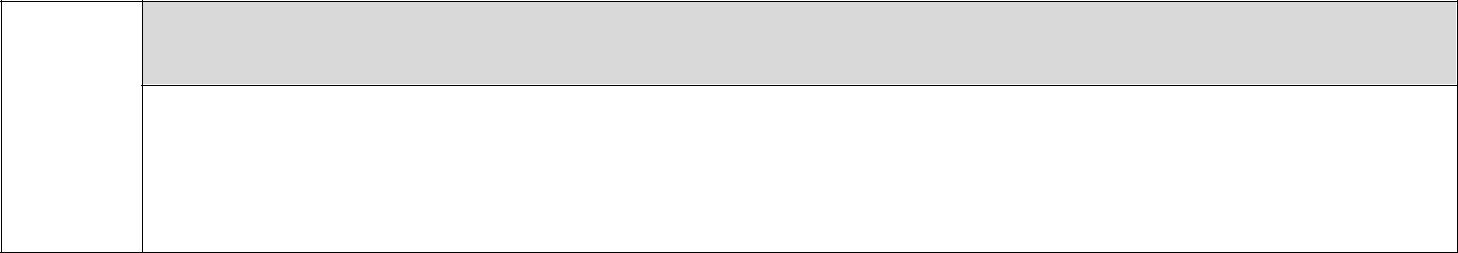 Члан групе који је носилац посла, односно који подноси понуду и који ће заступати групу понуђача пред наручиоцем јеНазив: Адреса: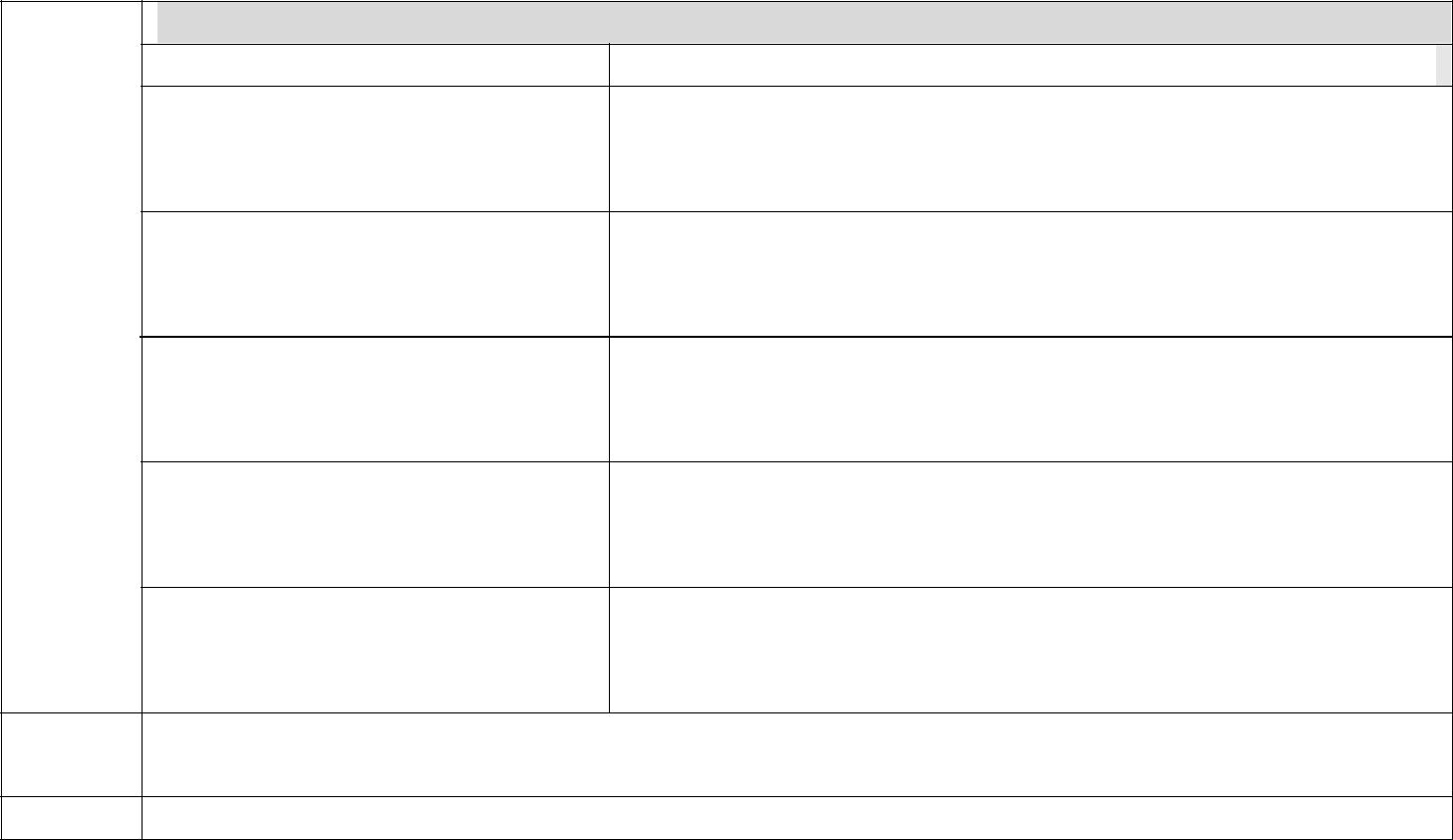 Обавезе сваког од понуђача из групе понуђача за извршење уговора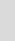 Назив члана групе понуђачаОбавезе члана групе понуђача за извршење уговора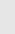 2.Податке о понуђачу који ће у име групе потписивати образце из конкурсне документације______________________, дана _________________ године, Споразум потписалиНазив члана групе понуђача:1. ____________________________________Потпис одговорног лица и печат члана групе понуђача: ___________________________ потпис и М.П.2. ____________________________________________________________ потпис и М.П.3. _______________________________________________________________потпис и М.П5) ОПИС ПРЕДМЕТА НАБАВКЕУ ПОНУДИ ЗА ЈАВНУ НАБАВКУ ЈН број 14/2018 –набавка тексстила за постељину и столњаке.Понуђена добра морају у свим аспектима одговарати захтевима наручиоца и задатим карактеристикама.Да би Наручилац оценио да понуђена добра поседује захтеване техничке карактеристике, ми као Понуђач за све позиције (1-3)  доставиљамо  несумњиве, недвосмислене и неспорне доказе и то:Узораке од 1м2 порубљеног материјала за  све позицује из Обрасца понуде и структуре цене ( техничке спецификације);Извештај акредитоване лабораторије за испитивање и контролу квалитета производа за све позицује из Обрасца понуде и структуре цене ( техничке спецификације));  Декларацију произвоћача о усаглашености за све позицује из Обрасца понуде и структуре цене.Гаранција квалитета  је у свему према произвођачкој декларацији.Гарантни рок почиње даном комисијског преузимања (испоруке, односно примопредаје).Датум 					Потпис понуђача:    М.П. _____________________________			_______________________________Упутство за попуњавање обрасца понуде и уједно структуре ценеПонуђач треба да попуни образац понуде и уједно структуре цене на следећи начин:У колони 4. уписати колико износи јединична цена без ПДВ-а,У колони 5. уписати колико износи јединична цена са ПДВ-ом,У колони 6. уписати укупну вредност без ПДВ-а и то тако што ће помножити јединичну цену без ПДВ-а(наведену у колони 4.) са траженим количинама (које су наведене у колони 3.);У колони 7. уписати укупну вредност без ПДВ-а и то тако што ће помножити јединичну цену са ПДВ-ом (наведену у колони 5.) са траженим количинама (које су наведене у колони 3.)У предепоследњем реду табеле- унети  збирне вредности свих ставки – без ПДВ-а.У последњем реду табеле- унети  збирне вредности свих ставки – са ПДВ-ом.Напомене:Образац понуде понуђач мора да попуни, овери печатом и потпише, чиме потврђује да су тачни подаци који су у обрасцу понуде наведени. Уколико понуђачи подносе заједничку понуду, група понуђача може да се определи да образац понуде потписују и печатом оверавају сви понуђачи из групе понуђача или група понуђача може да одреди једног понуђача из групе који ће попунити, потписати и печатом оверити образац понуде.Уколико је предмет јавне набавке обликован у више партија, понуђачи ће попуњавати образац понуде за сваку партију посебно.(ОБРАЗАЦ 2)ОБРАЗАЦ ТРОШКОВА ПРИПРЕМЕ ПОНУДЕУ складу са чланом 88. став 1. ЗЈН, понуђач ____________________ [навести назив понуђача], доставља укупан износ и структуру трошкова припремања понуде, како следи у табели:Трошкове припреме и подношења понуде сноси искључиво понуђач и не може тражити од наручиоца накнаду трошкова.Ако је поступак јавне набавке обустављен из разлога који су на страни наручиоца, наручилац је дужан да понуђачу надокнади трошкове израде узорка или модела, ако су израђени у складу са техничким спецификацијама наручиоца и трошкове прибављања средства обезбеђења, под условом да је понуђач тражио накнаду тих трошкова у својој понуди.Напомена: достављање овог обрасца није обавезно.(ОБРАЗАЦ 3)ОБРАЗАЦ ИЗЈАВЕ О НЕЗАВИСНОЈ ПОНУДИУ складу са чланом 26. ЗЈН, ________________________________________,                                                                             (Назив понуђача)даје: ИЗЈАВУО НЕЗАВИСНОЈ ПОНУДИПод пуном материјалном и кривичном одговорношћу потврђујем да сам понуду у поступку јавне набавке ЈН број 14/2018 -Набавка текстила за постељину и столњаке, поднео независно, без договора са другим понуђачима или заинтересованим лицима.Напомена: у случају постојања основане сумње у истинитост изјаве о независној понуди, наручулац ће одмах обавестити организацију надлежну за заштиту конкуренције.Организација надлежна за заштиту конкуренције, може понуђачу, односно заинтересованом лицу изрећи меру забране учешћа у поступку јавне набавке ако утврди да је понуђач, односно заинтересовано лице повредило конкуренцију у поступку јавне набавке у смислу ЗЈН којим се уређује заштита конкуренције. Мера забране учешћа у поступку јавне набавке може трајати до две године. Повреда конкуренције представља негативну референцу, у смислу члана 82. став 1. тачка 2) ЗЈН.Уколико понуду подноси група понуђача, Изјава мора бити потписана од стране овлашћеног лица сваког понуђача из групе понуђача и оверена печатом.(ОБРАЗАЦ 4)ОБРАЗАЦ ИЗЈАВЕ ПОНУЂАЧА  О ИСПУЊЕНОСТИ ОБАВЕЗНИХ УСЛОВА ЗА УЧЕШЋЕ У ПОСТУПКУ ЈАВНЕ НАБАВКЕ -  ЧЛ. 75.ЗЈНПод пуном материјалном и кривичном одговорношћу, као заступник понуђача, дајем следећу				И З Ј А В УПонуђач  _____________________________________________[навести назив понуђача]у поступку јавне набавке ЈН број 14/2018–Набавка текстила за постељину и стољњаке, испуњава све услове из чл. 75. и 76. ЗЈН, односно услове дефинисане конкурсном документацијомза предметну јавну набавку, и то:Понуђач је регистрован код надлежног органа, односно уписан у одговарајући регистар (чл. 75. ст. 1. тач. 1) ЗЈН);Понуђач и његов законски заступник нису осуђивани за неко од кривичних дела као члан организоване криминалне групе, да нису осуђивани за кривична дела против привреде, кривична дела против животне средине, кривично дело примања или давања мита, кривично дело преваре(чл. 75. ст. 1. тач. 2) ЗЈН);Понуђач је измирио доспеле порезе, доприносе и друге јавне дажбине у складу са прописима Републике Србије (или стране државе када има седиште на њеној територији) (чл. 75. ст. 1. тач. 4) ЗЈН);Понуђач је поштовао обавезе које произлазе из важећих прописа о заштити на раду, запошљавању и условима рада, заштити животне средине и нема забрану обављања делатности која је на снази у време подношења понуде за предметну јавну набавку (чл. 75. ст. 2. ЗЈН);Место:_____________                                                                          Потпис понуђача:Датум:_____________                              М.П.                                   _____________________                                                        Напомена:Уколико понуду подноси група понуђача, Изјава мора бити потписана од стране овлашћеног лица сваког понуђача из групе понуђача и оверена печатом, на који начин сваки понуђач из групе понуђача изјављује да испуњава обавезне услове из члана 75. став 1. тач. 1) до 4) ЗЈН, а да додатне услове испуњавају заједно.(ОБРАЗАЦ 5)ОБРАЗАЦ ИЗЈАВЕ ПОДИЗВОЂАЧА  О ИСПУЊЕНОСТИ ОБАВЕЗНИХ УСЛОВА ЗА УЧЕШЋЕ У ПОСТУПКУ ЈАВНЕ НАБАВКЕ -  ЧЛАН 75. ЗЈНПод пуном материјалном и кривичном одговорношћу, као заступник подизвођача, дајем следећу				И З Ј А В УПодизвођач  _____________________________________________[навести назив подизвођача]у поступку јавне набавке ЈН број 14/2018–Набавка текстила за постељину и стољњаке испуњава све услове из чл. 75. ЗЈН, односно услове дефинисане конкурсном документацијомза предметну јавну набавку, и то:Подизвођач је регистрован код надлежног органа, односно уписан у одговарајући регистар (чл. 75. ст. 1. тач. 1) ЗЈН);Подизвођач и његов законски заступник нису осуђивани за неко од кривичних дела као члан организоване криминалне групе, да нису осуђивани за кривична дела против привреде, кривична дела против животне средине, кривично дело примања или давања мита, кривично дело преваре(чл. 75. ст. 1. тач. 2) ЗЈН);Подизвођач је измирио доспеле порезе, доприносе и друге јавне дажбине у складу са прописима Републике Србије (или стране државе када има седиште на њеној територији) (чл. 75. ст. 1. тач. 4) ЗЈН);Подизвођач је поштовао обавезе које произлазе из важећих прописа о заштити на раду, запошљавању и условима рада, заштити животне средине и нема забрану обављања делатности која је на снази у време подношења понуде за предметну јавну набавку (чл. 75. ст. 2. ЗЈН).Место:_____________                                                                          Потпис подизвођача:Датум:_____________                         М.П.                                        _____________________                                                        Напомена:Уколико понуђач подноси понуду са подизвођачем, Изјава мора бити потписана од стране овлашћеног лица подизвођача и оверена печатом.
                                                                                                                                        (ОБРАЗАЦ 6)ОБРАЗАЦ ИЗЈАВЕ ПОНУЂАЧА ДА ЋЕ  БЕЗ ОДЛАГАЊА ОБАВЕСТИТИ НАРУЧИОЦА О ПРОМЕНИ КОЈА ЈЕ У ВЕЗИ СА ИСПУЊЕНОСТИ УСЛОВА ИЗ ЈАВНЕ НАБАВКЕУ складу са чланом 77. став 7. Закона о јавним набавкама ("Службени гласник Републике Србије", број 124/12, 14/15 и 68/15), под пуном материјалном и кривичном одговорношћу, понуђач_______________________________ И З Ј А В Љ У Ј  Е да ће без одлагања писмено обавестити наручиоца о било којој промени у вези са испуњеношћу услова из поступка јавне набавке, а која наступи до доношења одлуке, односно закључења Уговора, односно током важења Уговора о јавној набавци, и да ће о томе доставити доказ.Место и датум:				                             Потпис понуђача:__________________________                              _____________________________________                                                                                 (штампано име и презиме овлашћеног лица)                                                      М.П.                    _____________________________________                                       (читак отисак печата)                                  ( потпис)НАПОМЕНА: Овлашћено лице Понуђача мора да попуни Образац изјаве, (да у уводном делу наведе назив понуђача, да га потпише и овери печатом)                                                                                                                                         (ОБРАЗАЦ 7)МЕНИЧНО ПИСМО ОВЛАШЋЕЊЕ(ДОСТАВЉА СЕ УЗ ПОНУДУ)На основу Закона о меници ( ''Сл. лист ФНРЈ'' бр. 104/46, ''Сл. лист СФРЈ'' бр. 18/58, 16/65, 54/70, 57/89 и ''Сл. лист СРЈ'' бр. 46/96), Закона о платном промету (''Сл. лист СРЈ'' број 3/02, 5/03 и ''Сл. гласник РС'' бр. 43/04, 62/06, 111/09, 31/11) и Одлуке о облику, садржини и начину коришћења јединствених инструмената платног промета (''Сл. гласник РС'' бр. 57/04 и 82/04) и Одлуке о начину вршења принудне наплате с рачуна клијента (''Сл. гласник РС'' бр. 47/11)________________________________, _______________, ПИБ _____________ предаје	(навести фирму)		   (место)бланко - сопствену меницу и дајеМЕНИЧНО ПИСМО-ОВЛАШЋЕЊЕза корисника бланко-сопствене меницеВУ „Тара“Бајина Башта да депоновану бланко-сопствену меницу може предати Банци на наплату, у износу од 10% од вредности понуде, по основу неиспуњења обавеза( обезбеђења за озбиљност понуде ) по понуди број ____________ од ___________год. и то на терет свих рачуна који су отворени код Банака:_________________________________________________________________________________		 (навести банке и бројеве текућих рачуна)На основу овог овлашћења ВУ „Тара“Бајина Башта може попунити меницу са клаузулом ''без протеста, без трошкова'' на износ __________________ дин, по основу напред наведене понуде, а у случају:  (10 % вредности понуде)			     а)  да Понуђач повуче своју понуду у току периода важности понуде и     б)  да Понуђач, у случају да Наручилац прихвати његову понуду:- не потпише Уговор о купопродаји____________________________   сагласно прихваћеним условима из конкурсне документације;      - не достави гаранцију за добро извршење посла сагласно условима из конкурсне             документације.Дужник се одриче права:на повлачење овог овлашћења;на опозив овог овлашћења;на стављање приговора на задужење по овом основу за наплату;на сторнирање задужења по овом основу за наплату.Менице су потписане и оверене у складу са картоном депонованих потписа.Прилог: Бланко-сопствена меница, број _______________  оверена копија картона депонованих потписа овлашћених лица за располагање          средствима на рачунима.Ово овлашћење сачињено је у 2 (два) истоветна примерка и то један за ВУ „Тара“Бајина Башта а један за __________________________________________.(навести банку дужника)					Место и датум:					               Потпис понуђача:_______________                                        	           _______________________________							(штампано име и презиме овлашћеног лица)М.П.                _______________________________				(читак отисак печата)                               (пун потпис)(ОБРАЗАЦ 8)ИЗЈАВА ПОНУЂАЧА ДА ЋЕ ПРИЛИКОМ ПОТПИСИВАЊА УГОВОРА ПРИЛОЖИТИ ИНСТРУМЕНТЕ ФИНАНСИЈСКОГ ОБЕЗБЕЂЕЊА ЗА ДОБРО ИЗВРШЕЊЕ ПОСЛАБеспоговорно се обавезујемо да ћемо приликом закључења уговора издати наручиоцу инструмент  обезбеђења уговорних обавеза – бланко сопствену меницу (само потписану и оверену у складу са картоном депонованих потписа), као гаранцију испуњења уговорне обавезе, односно као гаранцију за добро извршење посла.Сагласни смо да уз бланко оверене менице, приложимо и:Копију картона депонованих потписа овлашћених лица коју је издала банка гаранта код које се води рачун понуђача, на којој се јасно виде депоновани потписи и печат фирме понуђача, оверену оригиналним печатом банке са датумом овере (овера не старија од месец дана од дана потписивања уговора). Менична овлашћења (само потписана и оверена печатом) да се меницa, без сагласности понуђача може поднети банци гаранту на наплату у износу  од укупне вредности уговора без пореза на додатну вредност у случају неиспуњења уговорних обавеза,једностраног раскида уговора, не извршења замене добра неодговарајућег квалитета или не решавања примљене писане рекламације у  уговореним роковима.Сагласни смо да се, по захтеву наручиоца издати инструмент обезбеђења плаћања може поднети банци гаранту код које се води рачун понуђача и то у случају да понуђач једнострано раскине уговор или закасни са испуњењем уговорне обавезе. Напомена: Изјава се прилаже уз понуду за менице за испуњење уговорне обавезе се достављају приликом потписивања уговора.Место и датум:				                       Потпис  понуђача:__________________________                               _______________________________       (штампано име и презиме овлашћеног лица)                                                  М.П                 _______________________________                                                 (читак отисак печата)                 (пун потпис)                                                                                                                                                    (ОБРАЗАЦ 9)МЕНИЧНО ПИСМО–ОВЛАШЋЕЊЕ (ДОСТАВЉА ДОБАВЉАЧ ПРИЛИКОМ ЗАКЉУЧЕЊА  УГОВОРА)На основу Закона о меници ( ''Сл. лист ФНРЈ'' бр. 104/46, ''Сл. лист СФРЈ'' бр. 18/58, 16/65, 54/70, 57/89 и ''Сл. лист СРЈ'' бр. 46/96), Закона о платном промету (''Сл. лист СРЈ'' број 3/02, 5/03 и ''Сл. гласник РС'' бр. 43/04, 62/06, 111/09, 31/11) и Одлуке о облику, садржини и начину коришћења јединствених инструмената платног промета (''Сл. гласник РС'' бр. 57/04 и 82/04) и Одлуке о начину вршења принудне наплате с рачуна клијента (''Сл. гласник РС'' бр. 47/11)________________________________, _________________, ПИБ _____________ предаје	 (навести фирму)		                (место)бланко-сопствену меницу и дајеМЕНИЧНО ПИСМО-ОВЛАШЋЕЊЕза корисника бланко-сопствене меницеВУ „Тара“ Бајина Башта да депоновану бланко-сопствену меницу може предати Банци на наплату,у износу од 10% по основу неиспуњења уговорних обавеза, значајних кашњења у испоруци или једностраног раскида уговора број ____________ од ___________год. и то на терет свих рачуна који су отворени код Банака:______________________________________________________________________________________________________________________________________________________.		              (навести банке и бројеве текућих рачуна)На основу овог овлашћења ВУ „Тара“ Бајина Башта може попунити меницу са клаузулом ''без протеста, без трошкова'' на износ ____________________________ дин.(10% укупне вредности уговора)Дужник се одриче права:на повлачење овог овлашћења;на опозив овог овлашћења;на стављање приговора на задужење по овом основу за наплату;на сторнирање задужења по овом основу за наплату.Менице су потписане и оверене у складу са картоном депонованих потписа.Прилог:  бланко-сопствене меница  број:___________  оверена копија картона депонованих потписа овлашћених лица за располагање        средствима на рачунимаОво овлашћење сачињено је у 2 (два) истоветна примерка и то један за примаоца, а други за даваоца меничног овлашћења.Место и датум				                          Потпис понуђача:_______________ год.		                    _____________________________________					                   (штампано име и презиме овлашћеног лица)               М.П.		           ___________________________________	                                          (читак отисак печата)                      (пун потпис)VII МОДЕЛ УГОВОРА(ПОПУНИТИ ПРВУ СТРАНУ, СВАКУ СТРАНИЦУ ПАРАФИРАТИ И ОВЕРИТИ ПЕЧАТОМ, ПОСЛЕДЊУ СТРАНИЦУ ОВЕРИТИ ПЕЧАТОМ И ПОТПИСАТИ)закључен између:                                                                                   иЧЛАН 1.ПРЕДМЕТ УГОВОРАПредмет овог уговора је набавка:(у даљем тексту: добара )у скаладу са условима из понуде Испоручиоца добара (као у понуди)бр:___________ од ____.____. 2018 године, која се налази уприлогу и саставни је део овог Уговора.ЧЛАН 2.ВРЕДНОСТ УГОВОРАВредност укупно процењене количине добара из члана 1. Уговора износи  (као у понуди) износи ______________ динара без ПДВ-а, односно (као у понуди) ____________ динара са урачунатим ПДВ-ом.Уговорена цена је фиксна и не може се мењати.У исказаним ценама садржана је накнада за амбалажу и друга срeдства за заштиту робе од оштећења, као превозни и други трошкови.ЧЛАН 3.РОК И НАЧИН  ИСПОРУКЕ ДОБАРАИспоручилац је дужан да испоруку добара обавља у складу са одредбама уговора, благовремено, квалитетно у складу са правилима струке из области набавке предметног добра, добрим пословним обичајима и пословном етиком.Испоручилац је обавезан да испоруку добара изврши у року од (као у понуди)  ______ (____________________) дана  од дана потписивања уговора односно пријема писаног захтева за испоруку (у погледу врсте,количине,динамика) -поруџбенице, од стране Наручиоца.Добра која су предмет овог Уговора испоручује исти, о свом трошку: складиштени простор РСМО ВУ ''Тара'' Бајина Башта, 31250 Бајина Башта  на  Калуђерским барамаСматра се да је извршена адекватна испорука када овлашћено лице Наручиоца на месту  испоруке  изврши квантитативан и квалитативан  пријем, што се потврђује записником, који потписују присутна овлашћена лица Испоручиоца и НаручиоцаЧЛАН 4.НАЧИН ПЛАЋАЊАНаручилац се обавезује да Испоручиоцу уплатити  уговорену цену у року од (као у понуди) ____ ( _______) дана од дана пријема потписаног, обострано заведеног, уредно регистрованог рачуна у Центраном Регистру Фактура, а на основу обострано оверене отпремнице,оверених гарантних листова,записника са квантитативно-квалитативног пријема на жиро рачун  Испоручиоца  (као у понуди) бр._______________, код ________________________ -банке.Авансно плаћање није дозвољено.ЧЛАН 5.ПРОМЕНЕ ПОДАТАКАИспоручилац је дужан да у току реализације Уговора без одлагања писмено обавести Наручиоца обило којој промени података о испуњености услова наведених у Конкурсној документацији и да их документује доказима. ЧЛАН 6.                                                 КВАЛИТЕТ ДОБРА, ГРЕШКЕУ  КВАНИТЕТУ И РЕКЛАМАЦИЈАИспоручена добра у свему морају одговарати карактеристикама добара чију је испоруку продавац нудио у поступку јавне набавке, а на основу техничких спецификација одређених у конкурсној документацији.Уколико представник Наручиоца приликом примопредаје добара констатује да испорука неког добра не одговара уговореном добру, односно у случају утврђених недостатака у квалитету и обиму добара, дужан је да одбије потписивање записника о примопредаји добара, а о констатованом стању сачињава записник о рекламацији који потписују овлашћено лице Испоручиоца и представник Наручиоца. У случају рекламације, Испоручилавац је дужан да у року од 3 (три) дана од дана сачињавања Записника о рекламацији испоручи нова добра одговарајућег квалитета или замени добро на којем је утврђен недостатак новим, а уколико то не учини Наручилац има право на једнострани раскид уговора и накнаду штете.Сматраће се да је Испоручилац предао уговорена добра, односно извршио испоруку добара даном потписивања отпремнице односно записника о квантиттивно-квалитативном пријему  од стране овлашћених представника уговорних страна.У случају утврђених недостатака добара који нису били видљиви уговорним странама у време примопредаје, а који су наступили у гарантном року, Наручилац задржава право односно овлашћен је да у року од 3 (три) дана сазнања за наведене недостатке затражи од Испручиоца да испоручи сва добра у складу са захтевима техничке спецификације, у супротном Наручилац задржава право на раскид уговора и накнаду причињене штете.Наручилац задржава право да изврши контролу квалитета испоручене добара у било које време и без претходне најаве, на месту пријема, током или после испоруке, достављањем узорака независној специјализованој институцији ради анализе.У сличају да независна специјализована институција утврди одступање од уговореног квалитета производа, трошкови анализе падају на терет Испоручиоца.О одступања од уговореног квалитета, Наручилац је дужан да обавести Испоручиоца у року од 3 (три) дана од дана сазнања, у писаној форми.У случају рекламације од стране Наручиоца, Испоручилац се обавезује да у року од 3 (три) дана, од захтева Наручиоца, поступи по рекламацији Испоручиоца и отклони недостатке.Испоручено добро за које је констатовано да незадовољава тражени квалитет сматраће се да није примљено.ЧЛАН 7.ГАРАНЦИЈА Испоручилац, Наручиоцу даје  гаранцију квалитета за добра из техничке спецификације у свему према произвођачкој декларацији.Гарантни рок почиње даном комисијског преузимања (испоруке, односно примопредаје).ЧЛАН 8.ИЗМЕНА, ДОПУНА И РАСКИД УГОВОРАОвај уговор може бити измењен или допуњен само писаним Анексом у истој форми сагласношћу уговорних страна, у случају повећаних потреба за предметним услугама вредност уговора се може повећати максимално  5% од укупне вредности првобитно закљученог уговора (члана 115. став 1. Закона). Ово под условом да су за ову намену обезбеђена планирана финансијска средства.Након закључења уговора о предметној јавној набавци Наручилац може да дозволи промену битног елемента уговора рока извршења услуге из следећих објективних разлога.Рок извршења услуге може се продужити због наступања више силе сходно одредбама Закона о облигационим односима (“Службени лист СФРЈ”, бр. 29/78, 39/85, 45/89 и 57/89, “Службенилист СРЈ”, бр. 31/93, 22/99 и 44/99) или због наступања других објективних доказивих разлога окојима уговорене стране треба да постигну писмену сагласност.Виша сила подразумева околности које су наступиле после закључења уговора и које уговорним странама нису биле, нити могле бити познате у моменту закључења уговора и нису се могле предвидети, избећи или отклонити. Наступање више силе мора зависити од спољних и ванредних догађаја насталих мимо воље и моћи уговорних страна (поплаве, земљотреси, ратно стање, нереди већег обима, императивне одлуке власти (забрана промета увоза и извоза). Уговорне стране могу бити ослобођене од одговорности за не испуњење обавеза током трајања више силе у оном обиму у којем су деловањем више силе биле онемогућене да те обавезе изврше, при чему су обавезне да предузму одговарајуће мере како би се у насталој ситуацији интерес сваке стране што више осигурао. Ако је Наручилац намерава да измени уговор о јавној набавци дужан да доносе одлуку о измени уговора која садржи податке у складу са Прилогом 3Л. Наручилац је дужан да у року од 3(три) дана од дана доношења одлуке објави исту на Порталу јавних набавки и достави извештај Управи за јавне набавке и Државној ревизорској институцији.Уколико Испоручилац касни са испуњењем својих обавеза, у случају да не постоји виша сила као разлог кашњења, Наручилац може једнострано раскинути уговор.Свака од уговорних страна има право на раскид овог уговора у случају неиспуњења уговорних обавеза друге уговорне стране достављањем обавештења о раскиду уговора у писаној форми. Уговор се сматра раскинутим након протека рока од 15 (петнаест) дана од дана пријема писменог обавештења о раскиду уговора.Уколико се сагласе да је престала сврха због које је предметни Уговор закључен и констатују да су за време трајања Уговора наступиле такве промењене околности због којих је неоправдано да Уговор и даље буде на снази, уговорне стране могу да споразумно раскину овај уговор. Отказни рок тече од дана закључења споразума о раскиду Уговора. Независно од воље уговорених страна, уговор се раскида у случају да надлежна организацијска јединица СМР МО спроведе централизовану јавну набавку и закључи уговор о набавци текстила за постељину и стољњаке са изабраним понуђачем или на други начин престане потреба набавком наведеног добра.ЧЛАН 9.КАЗНЕНЕ ОДРЕДБЕУколико Испоручилац не изврши испоруку у уговореном року у складу са чланом 2. овог уговора дужан је да Наручиоцу плати уговорну казну у висини од 50/00 (промила) од укупне вредности предмета јавне набавке извршених са закашњењем, дневно за сваки дан закашњења које није последица више силе, а која је без кривице Испоручиоца проузроковала неиспуњење или битно отежала испуњење уговорних обавеза.Уговорна казна не може бити виша од 5% од укупне вредности испоручених добара.Наплату уговорне казне врши Наручилац од рачуна при исплати услуге извршене са закашњењем и то без претходног обавештења.Ако Испоручилац не изврши у било ком проценту, било коју уговорну обавезу, једнострано раскине уговор или закасни са испоруком преко рока, Наручилац, без сагласности Испоручиоца има право да депоновани инструмент обезбеђења извршења уговорних обавеза, меницу, поднесе на наплату Банци код које има отворен текући рачун, на износ од 10% од укупне вредности уговора.ЧЛАН 10.МЕРЕ БЕЗБЕДНОСТИУговорне стране су обавезне да се придржавају Закона о тајности података ("Сл. гласник РС", број 104/09 ) и Уредбе о критеријумима за утврђивање података значајних за одбрану земље који се морају чувати као државна или службена тајна и о утврђивању задатака и послова од посебног значаја за одбрану земље које треба штитити применом посебних мера безбедности (''Сл. лист СРЈ'', бр. 54/94 и ''Сл. гласник РС'', број 88/09 и 111/09).Испоручилац добара се обавезује да ће за време важности овог Уговора поступати у складу са опште прихваћеним нормама пословања, у складу са инструкцијама одговорних лица у објектима Наручиоца, као и да ће у потпуности поштовати и чувати интегритет и углед Наручиоца, као и Минстарства одбране и Војске Србије у целости.ЧЛАН 11.РЕШАВАЊЕ СПОРОВАУговорне стране су сагласне да ће све евентуалне спорове који проистекну из Уговора решавати споразумно.У случају да настали спор није могуће решити споразумом, уговорне стране су сагласне да ће за њихово решавање бити надлежан Привредни суд у Ужицу.Уговорне стране су сагласне да ће се на међусобне односе који нису дефинисани Уговором, примењивати одредбе Закона о облигационим односима.ЧЛАН  12.ОСТАЛЕ ОДРЕДБЕОвај Уговор ступа на снагу када га потпишу овлашћени заступници обе уговорне стране, а ако га овлашћени заступници нису потписали на исти дан, Уговор се сматра заљученим на дан другог потписа по временском редоследу.Уговор важи од дана закључивања  истог  до момента извршења уговорених обавеза Испоручиоца.Лице одговорно за праћење и контролисање извршења уговорних обавеза  је Весна Тадић, контакт телефон 064/8257116.Уговор је сачињен у 4 (четири) истоветна примерка од којих свакој страни припада по 2 (два) примерка.Наручилац је дужан да уговор о јавној набавци достави Испоручиоцу у року од 8 (осам) дана од дана протека рока за подношење захтева за заштиту права на донету Одлуку о додели уговора.Испоручилац је дужан да приступи закључењу уговора одмах по његовом пријему и у року од 3 (три) дана достави Наручиоцу потписан уговор о јавној набавци.Испоручилац том приликом уз потписани уговор доставља Наручиоцу инструмент обезбеђења извршења уговорних обавеза –бланко сопственеу меницу (само потписану и оверене у складу са картоном депонованих потписа), оверену копију картона депонованих потписа овлашћеног лица од стране надлежне банке (овера не старија од 30 дана од дана потписивања уговора) и потписано, затим и оверено менично писмо–овлашћење у вредности од 10% укупне вредности закљученог уговора.Захтев за регистрацијуменице у регистар меница и овлашћења који води НБС.ИСПОРУЧИЛАЦ			                                               НАРУЧИЛАЦ                                                                                                     РСМО ВУ „ТАРА“Бајина Башта                                                                                                                       ДИРЕКТОР       Љупко Ћировић_______________________      				              _______________________(потпис овлашћеног лица)Напомена: Овај модел Уговора представља садржину Уговора који ће бити закључен са изабраним понуђачем. Ако понуђач без оправданих разлога одбије да закључи Уговор о јавној набавци, након што му је Уговор додељен, то може представљати негативну референцу према члану 82. став 1. тачка 3) ЗЈН.        VIII УПУТСТВО ПОНУЂАЧИМА КАКО ДА САЧИНЕ ПОНУДУ1. ПОДАЦИ О ЈЕЗИКУ НА КОЈЕМ ПОНУДА МОРА ДА БУДЕ САСТАВЉЕНАПонуђач подноси понуду на српском језику.2. НАЧИН ПОДНОШЕЊА ПОНУДАПонуђач треба да достави понуду у писаном облику на обрасцу понуде. Понуда се саставља тако што понуђач уписује тражене податке у обрасце који су саставни део Конкурсне документације и прилаже тражена документа.Понуђач понуду подноси непосредно или путем поште у затвореној коверти затвореној на начин да се приликом отварања понуда може са сигурношћу утврдити да се први пут отвара. На полеђини коверте навести назив и адресу понуђача. У случају да понуду подноси група понуђача, на коверти је потребно назначити да се ради о групи понуђача и навести називе и адресу свих учесника у заједничкој понуди. Понуду доставити на адресу: РСМО Војна установа „Тара“ Бајина Башта, 31250 Бајина Башта, ,са назнаком:''ПОНУДА ЗА ЈАВНУ НАБАВКУ  ДОБАРА, ЈН БРОЈ 14/2018 НАБАВКА ТЕКСТИЛА   ЗА ПОСТЕЉИНУ И СТОЉЊАКЕ - Понуда се сматра благовременом уколико је испоручена до  16.11.2018 год.  до 12:00 часова. -НЕ ОТВАРАТИ''Узорци  могу се доставити заједно са понудом (у истој коверти тј. пакету), или у одвојеној коверти тј. пакету са назначеним називом и адресом понуђача, бројем јавне набавке за коју се исти подносе.У случају да се доставља у одвојеној коверти или пакету, такође се доставља на напред наведену адресу, са назнаком:  ''УЗОРАК  ЗА ЈАВНУ НАБАВКУ  ДОБАРА, ЈН БРОЈ 14/2018 НАБАВКА  СИТНОГ   ИНВЕНТАРА ЗА УГОСТИТЕЉСТВО- Узорци су благовремено испоручени    уколико                     су испоручени до 16.11.2018 год.  до 12:00 часова. -НЕ ОТВАРАТИ'' Понуђач је у обавези да уз узорке достави и Списак достављених узорака у којој ће бити садржан редни број узорка у спецификацији, назив узорка и редни број добра из  Обрасца понуде и структуре цене ( техничке спецификације) за које се узорак подноси.Узорци понуђача коме буде додељен уговор у овом поступку јавне набавке се не враћају до окончања уговора.Остали понуђачи могу преузети достављене узорке у року од 30(тридесет) дана од дана истека законског рока за подношење захтева за заштиту права у овом поступку јавне набавке, односно до окончања поступка.Понуда  са све узорцима се сматра благовременом ако је у  канцеларију Групе за кадровске, правне и опште послове -деловодство РСМО Војну установу „Тара“ Бајина Башта ,31250 Бајина Башта,  на Калуђерским барама, пристигла или лично предата до 12.00 часова дана 16.11.2018.године. Неопходно је водити рачуна о рокoвима за подношење понуда (члан 99. Закона). Рок за подношење понуда рачуна се од дана објављивања позива за подношење понуда на Порталу јавних набавки (броји се од првог наредног дана).Почетак и ток рокова не спречавају недеља и дани државних празника. Ако последњи дан рока пада у недељу или на дан државног празника, или у неки други дан када наручилац не ради, рок истиче првог наредног радног дана (нпр. уколико последњи дан рока за подношење понуда пада у суботу, када наручилац не ради, рок у тој ситуацији истиче првог наредног радног дана, односно у понедељак, уколико понедељак није нерадан дан - нпр. државни празник).Наручилац ће, по пријему одређене понуде, на ковертиу којој се понуда налази, обележити време пријема и евидентирати број и датум понуде према редоследу приспећа. Уколико је понуда достављена непосредно наручилац ће понуђачу предати потврду пријема понуде. У потврди о пријему наручилац ће навести датум и сат пријема понуде. Понуда коју наручилац није примио у року одређеном за подношење понуда, односно која је примљена по истеку дана и сата до којег се могу понуде подносити, сматраће се неблаговременом. Неблаговремену понуду наручилац ће по окончању поступка отварања вратити неотворену понуђачу, са назнаком да је поднета неблаговремено. Понуда мора да садржи оверен и потписан: Образац понуде и структуре цене (Образац 1);Образац трошкова припреме понуде (Образац 2);Образац изјаве о независној понуди (Образац 3);Образац изјаве понуђача о испуњености услова за учешће у поступку јавне набавке - чл. 75. и 76. ЗЈН (Образац 4);Образац изјаве подизвођача о испуњености услова за учешће у поступку јавне набавке - чл. 75.(Образац 5), уколико понуђач подноси понуду са подизвођачем;Образац изјавепонуђача да ће без одлагања писмено обавестити наручиоца о било којој промени у вези са испуњености услова(Образац 6.);Образац Меничног писма – овлашћења, као инструмента финансијког обезбеђења за озбиљност понуде, у износу од 10 % од укупне вредности понуде без ПДВ-а, које наручилац без сагласности понуђача може поднети на наплату (Образац 7.);Образац изјаве понуђача да ће приликом потписивања уговора приложити инструменте обезбеђења за добро извршење посла-менице(Образац 8.);Модел уговора (прва страна попуњена, свака страна парафирана и оверена, задња страна потписана и оверена) поглавље VII Конкурсне документације;Понуда поред напред наведених образаца изјава мора да садржи и следеће доказе: Узорке за  позиције све позиције из Обрасца понуде и структуре цене ( техничке спецификације) са списком достављених узорака у којој ће бити садржан редни број узорка у спецификацији, назив узорка и редни број добра из  Обрасца понуде и структуре цене ( техничке спецификације);Извештај акредитоване лабораторије за испитивање и контролу квалитета производа за све позицује из Обрасца понуде и структуре цене ( техничке спецификације);  Декларацију произвоћача о усаглашености за све позиције из Обрасца понуде и структуре цене ( техничке спецификације).Доказе да понуђач располаже довољним финансијским капацитетом, наведене у поглављу IV Конкурсне документације Услови за учешће у поступку јавне набавке из чл. 75. и 76. ЗЈН и упутство како се доказује испуњеност тих услова: Потврда о броју дана неликвидности коју издаје Народна банка Србије, Принудна наплата, Одељење за пријем, контролу и унососнова и налога – Крагујевац, а која обухвата захтевани период (или пословна банка –за предузетнике и физичка лица).Инструменте финансијког обезбеђења за озбиљност понуде:Бланко сопствену меницу– само потписану и оверену у складу са картономдепонованих потписа,при чему потпис и печат не смеју прећи бели руб (маргину)меничног бланкета. Приложена меница се враћа изабраном понуђачу по закључењу уговора, а осталим понуђачима по доношењу Одлуке наручиоца а на захтев понуђача;Копију Захтева за регистрацију менице/а или Извод са интернет странице Народне банке Србије – Регистра меница и овлашћења (члан 79. став 5. Закона). У складу са Законом о платном промету (“ Службени лист СРЈ“ број 3/02 и 5/03, „Службени гласник РС”, број 43/04, 63/06, 111/09 – други закон, 31/11 и 139/14) меница/е мора/ју бити регистроване у Регистру меница и овлашћења који се води код Народне банке Србије; Менично писмо - овлашћење да се меница у износу од 10 % од укупне вредности понудебез ПДВ-а, без сагласности понуђача може поднети на наплату (Образац 7.) За прихватљивост понуде је довољно да је менично овлашћење самопотписано и оверено у складу са картоном депонованих потписа;Копију важећег картона депонованих потписа овлашћених лица код банке, на којој сејасно виде депоновани потписи и печат фирме понуђача, оверену печатом банке садатумом овере (овера не старија од месец дана од дана отварања понуда).НАПОМЕНА: Печати и потписи на меници, картону депонованих потписа и меничном овлашћењу треба да буду идентични, такође и број текућег рачуна на меничном овлашћењу (уколико је попуњен) и картону депонованих потписа треба да буде исти. У случају било каквог неслагања, извршиће се провера наплативости менице код надлежне банке на основу приложене документације у понуди. Понуда ће бити прихватљива уколико је меница наплатива.У случају да понуђач није изабран као најповољнији, меница/е за озбиљност понуде се враћа понуђачу на његов писмени захтев. Понуђач је дужан да након објаве Одлуке о додели уговора, лично преузме меницу од Наручиоца, а лице које преузима меницу мора да има писмено овлашћење за преузимање менице (овлашћење мора да садржи и број менице/а која/је се преузима/ју). Уколико понуђачи подносе заједничку понуду, група понуђача може да се определи да обрасце дате у конкурсној документацији потписују и печатом оверавају сви понуђачи из групе понуђача или група понуђача може да одреди једног понуђача из групе који ће потписивати и печатом оверавати обрасце дате у конкурсној документацији, изузев образаца који подразумевају давање изјава под материјалном и кривичном одговорношћу (нпр. Изјава о независној понуди, Изјава о испуњавању услова из чл. 75 и 76. Закона), који морају бити потписани и оверени печатом од стране сваког понуђача.ПАРТИЈЕПредмет јавне набавке је  НИЈЕ обликован по партијама.4.  ПОНУДА СА ВАРИЈАНТАМАПодношење понуде са варијантама није дозвољено.5. НАЧИН ИЗМЕНЕ, ДОПУНЕ И ОПОЗИВА ПОНУДЕУ року за подношење понуде понуђач може да измени, допуни или опозове своју понуду на начин који је одређен за подношење понуде.Понуђач је дужан да јасно назначи који део понуде мења односно која документа накнадно доставља. Измену, допуну или опозив понуде треба доставити на адресу: РСМО  Војна установа „Тара“ Бајина Башта, 31250 Бајина Башта, спрат I, канцеларија Групе за кадровске, правне и опште послове,са назнаком:''ИЗМЕНА ПОНУДЕ ЗА ЈАВНУ НАБАВКУ  ДОБАРА, ЈН БРОЈ  14/2018  НАБАВКА ТЕКСТИЛА ЗА ПОСТЕЉИНУ И СТОЛЊАКЕ  - НЕ ОТВАРАТИ''или''ДОПУНА ПОНУДЕ ЗА ЈАВНУ НАБАВКУ ДОБАРА, ЈН БРОЈ 14/2018 НАБАВКА -       ТЕКСТИЛА ЗА ПОСТЕЉИНУ И СТОЛЊАКЕ  -НЕ ОТВАРАТИ''или''ОПОЗИВ ПОНУДЕ ЗА ЈАВНУ НАБАВКУ ДОБАРА, ЈН БРОЈ 14/2018 НАБАВКА–    ТЕКСТИЛА ЗА ПОСТЕЉИНУ И СТОЛЊАКЕ  –- НЕ ОТВАРАТИ''или''ИЗМЕНА И ДОПУНА ПОНУДЕ ЗА ЈАВНУ НАБАВКУ ДОБАРА, ЈН БРОЈ 14/2018НАБАВКА ТЕКСТИЛА ЗА ПОСТЕЉИНУ И СТОЛЊАКЕ  –- НЕ  ОТВАРАТИ''На полеђини коверте или на кутији навести назив и адресу понуђача. У случају да понуду подноси група понуђача, на коверти је потребно назначити да се ради о групи понуђача и навести називе и адресу свих учесника у заједничкој понуди.По истеку рока за подношење понуда понуђач не може да повуче нити да мења своју понуду.Понуђач може да у оквиру понуде достави укупан износ и структуру трошкова припремања понуде. Трошкове припреме и подношења понуде сноси искључиво понуђач и не може тражити од Наручиоца накнаду трошкова.Уколико понуда не садржи Образац трошкова припреме понуде, такав недостатак Наручилац неће сматрати битним недостатком понуде и неће је одбити као неприхватљиву.6. УЧЕСТВОВАЊЕ У ЗАЈЕДНИЧКОЈ ПОНУДИ ИЛИ КАО ПОДИЗВОЂАЧ Понуђач може да поднесе само једну понуду.Понуђач који је самостално поднео понуду не може истовремено да учествује у заједничкој понуди или као подизвођач, нити исто лице може учествовати у више заједничких понуда.У Обрасцу понуде (Образац 1. у поглављу VI ове конкурсне документације), понуђач наводи на који начин подноси понуду, односно да ли подноси понуду самостално, или као заједничку понуду, или подноси понуду са подизвођачем.7. ПОНУДА СА ПОДИЗВОЂАЧЕМУколико понуђач подноси понуду са подизвођачем дужан је да у Обрасцу понуде (Образац 1. у поглављу VI ове конкурсне документације)наведе да понуду подноси са подизвођачем, проценат укупне вредности набавке који ће поверити подизвођачу,  а који не може бити већи од 50%, као и део предмета набавке који ће извршити преко подизвођача. Понуђач у Обрасцу понуденаводи назив и седиште подизвођача, уколико ће делимично извршење набавке поверити подизвођачу. Уколико уговор о јавној набавци буде закључен између наручиоца и понуђача који подноси понуду са подизвођачем, тај подизвођач ће бити наведен и у уговору о јавној набавци.Понуђач је дужан да за подизвођаче достави доказе о испуњености услова који су наведени у поглављу IV конкурсне документације, у складу са Упутством како се доказује испуњеност услова (Образац 6. у поглављу VI ове конкурсне документације).Понуђач у потпуности одговара наручиоцу за извршење обавеза из поступка јавне набавке, односно извршење уговорних обавеза, без обзира на број подизвођача. Понуђач је дужан да наручиоцу, на његов захтев, омогући приступ код подизвођача, ради утврђивања испуњености тражених услова.8. ЗАЈЕДНИЧКА ПОНУДАПонуду може поднети група понуђача.Уколико понуду подноси група понуђача, саставни део заједничке понуде мора бити споразум којим се понуђачи из групе међусобно и према наручиоцу обавезују на извршење јавне набавке, а који обавезно садржи податке из члана 81. ст. 4. тач. 1) и 2) ЗЈН и то податке о: члану групе који ће бити носилац посла, односно који ће поднети понуду и који ће заступати групу понуђача пред Наручиоцем, опису послова сваког од понуђача из групе понуђача у извршењу уговора, понуђачу који ће у име групе потписивати обрасце из конкурсне документације, и друга питања која се уређују споразумом. Група понуђача је дужна да достави све доказе о испуњености услова који су наведени у поглављу IV ове конкурсне документације, у складу са Упутством како се доказује испуњеност услова (Образац 5. упоглављу VI ове конкурсне документације).Понуђачи из групе понуђача одговарају неограничено солидарно према наручиоцу. Задруга може поднети понуду самостално, у своје име, а за рачун задругара или заједничку понуду у име задругара.Ако задруга подноси понуду у своје име за обавезе из поступка јавне набавке и уговора о јавној набавци одговара задруга и задругари у складу са ЗЈН-ом.Ако задруга подноси заједничку понуду у име задругара за обавезе из поступка јавне набавке и уговора о јавној набавци неограничено солидарно одговарају задругари.9. НАЧИН И УСЛОВИ ПЛАЋАЊА, ГАРАНТНИ РОК, КАО И ДРУГЕ ОКОЛНОСТИ ОД КОЈИХ ЗАВИСИ ПРИХВАТЉИВОСТ  ПОНУДЕ9.1. Захтеви у погледу начина, рока и услова плаћања.Наручилац са обавезује да Испоручиоцу плати уговорену цену у року не дужем од 45 (четрдесетпет ) дана од дана пријема потписаног, обострано заведеног, уредно регистрованог рачуна у Центраном Регистру Фактура, а на основу обострано оверене отпремнице,оверених гарантних листова за сваку појединачну ставку,записника са квантитативно-квалитативног пријема монтиране и пуштене у радопреме, на жиро рачун  Испоручиоца. Авансно плаћање није дозвољено.У супротном понуда ће бити одбијена као неприхватљива.9.2. Захтев у погледу места и  рока извршене испоруке добараДобра  која је предмет овог уговора Испоручилац испоручује  о свом трошку на дресу  РСМО ВУ «Тара» Бајина Башта, 31250 Бајина Башта. (приопредаја добара врши се у магацину Наручиоца од стране овлашћених лица радним даном од 07-13 часова).Рок испоруке не дужи од 3 (три) дана  од дана обостраног потписивања уговора односно издавања наруџбенице у свему према техничким карактеристикама (спецификацијама) и условима одређеним овим уговором.У супротном понуда ће бити одбијена као неприхватљива.9.3. Захтев у погледу гарантног рока и рекламацијеИспоручилац, Наручиоцу даје  гаранцију квалитета за добра из техничке спецификације у свему према произвођачкој декларацији.Гарантни рок почиње даном комисијског преузимања (испоруке, односно примопредаје).Гарантни рок и рекламација детаљније су објашњени у члану 6. и члану 7. Модела уговора, поглавље VII Конкурсне документације.9.4. Захтев у погледу рока важења понудеРок важења понуде је  60 (шесдесет) дана од дана јавног отварања понуда.У супротном понуда ће бити одбијена као неприхватљива.У случају истека рока важења понуде, наручилац је дужан да у писаном облику затражи од понуђача продужење рока важења понуде.Понуђач који прихвати захтев за продужење рока важења понуде на може мењати понуду.10. ВАЛУТА И НАЧИН НА КОЈИ МОРА ДА БУДЕ НАВЕДЕНА И ИЗРАЖЕНА ЦЕНА У ПОНУДИЦена мора бити исказана у динарима, са и без пореза на додату вредност, са урачунатим свим трошковима које испоручилац има у реализацији предметне јавне набавке, с тим да ће се за оцену понуде узимати у обзир цена без пореза на додату вредност.Понуду исказати попуњавањем Обрасца понуде (Образац 1), који се налази у поглављу V Конкурсне документације.Уговорена цена је фиксна и не може се мењати.Ако је у понуди исказана неуобичајено ниска цена, наручилац ће поступити у складу са чланом 92. ЗЈН.11. ПОДАЦИ О ВРСТИ, САДРЖИНИ, НАЧИНУ ПОДНОШЕЊА, ВИСИНИ И РОКОВИМА ФИНАНСИЈСКОГ ОБЕЗБЕЂЕЊА ИСПУЊЕЊА ОБАВЕЗА ПОНУЂАЧАПонуђач је дужан да у понуди достави: Средство финансијског обезбеђења за озбиљност понуде и то Бланко сопствену меницу, која мора бити евидентирана у Регистру меница и овлашћења Народне банке Србије. Меница мора бити оверена печатом и потписана од стране лица овлашћеног за заступање, а уз исту мора бити достављено попуњено и оверено менично овлашћење – писмо, са назначеним износом од 10 % од укупне вредности понуде без ПДВ-а (Образац 7).Уз менице мора бити достављена копија картона депонованих потписа који је издат од стране пословне банке коју понуђач наводи у меничном овлашћењу – писму. Наручилац ће уновчити меницу дату уз понуду уколико: понуђач након истека рока за подношење понуда повуче, опозове или измени своју понуду; понуђач коме је додељен уговор благовремено не потпише уговор о јавној набавци; понуђач коме је додељен уговор не поднесе средство обезбеђења за добро извршење посла у складу са захтевима из конкурсне документације.Наручилац ће вратити менице понуђачима са којима није закључен уговор, одмах по закључењу уговора са изабраним понуђачем.Уколико понуђач не достави меницу понуда ће бити одбијена као неприхватљива.Наручилац ће уновчити меницу дату уз понуду уколико: понуђач након истека рока за подношење понуда повуче, опозове или измени своју понуду; понуђач коме је додељен уговор благовремено не потпише уговор о јавној набавци; понуђач коме је додељен уговор не поднесе средство обезбеђења за добро извршење посла у складу са захтевима из конкурсне документације.Наручилац ће вратити менице понуђачима са којима није закључен уговор, одмах по закључењу уговора са изабраним понуђачем.Уколико понуђач не достави меницу понуда ће бити одбијена као неприхватљива.Понуђач је дужан да у тренутку закључења уговора за добро извршење посла преда наручиоцу:	- Бланко менице за добро извршење посла, оверену, потписану од стране лица овлашћеног за заступање и регистровану у складу са чланом 47а Закона о платном промету („Службени лист СРЈ“ број 3/2002 и 5/2003 и „Службени гласник РС“ број 43/2004,62/2006 и 31/2011) и Одлуком НБС о ближим условима, садржини и начину вођења Регистра меница и овлашћења („Службени гласник РС“ број 56/2011). 	- Менично овлашћење да се менице у висини од 10% од вредности уговора без ПДВ-а, без сагласности понуђача може поднети на наплату у случају неизвршења уговорних обавеза(Образац 9).	- Захтев за регистрацију меница, 	- копију картона депонованих потписа код банке на којим се јасно виде депоновани потпис и печат понуђача, оверен печатом банке са датумом овере, не старијом од 30 дана, од дана закључења уговора.Потпис овлашћеног лица на меницама и меничном овлашћењу мора бити идентичан са потписом у картону депонованих потписа. 		У случају промене лица овлашћеног за заступање, менично овлашћење остаје на снази. 	Након истека рока у коме се менице могу поднети на наплату наручилац ће предметне менице вратити  на писани захтев понуђача.12. ЗАШТИТА ПОВЕРЉИВОСТИ ПОДАТАКА КОЈЕ НАРУЧИЛАЦ СТАВЉА ПОНУЂАЧИМА НА РАСПОЛАГАЊЕ, УКЉУЧУЈУЋИ И ЊИХОВЕ ПОДИЗВОЂАЧЕ Предметна набавка не садржи поверљиве информације које наручилац ставља на располагање.13. ДОДАТНЕ ИНФОРМАЦИЈЕ ИЛИ ПОЈАШЊЕЊА У ВЕЗИ СА ПРИПРЕМАЊЕМ ПОНУДЕЗаинтересовано лице може, у писаном облику од РСМО Војне установе „Тара“ Бајина Башта, 31250 Бајина Башта, спрат I, канцеларија Групе за кадровске, правне и опште послове, тражити од наручиоца додатне информације или појашњења у вези са припремањем понуде, при чему може да укаже наручиоцу и на евентуално уочене недостатке и неправилности у конкурсној документацији, најкасније 5 (пет) дана пре истека рока за подношење понуде. Наручилац ће у року од 3 (три) дана од дана пријема захтева за додатним информацијама или појашњењима конкурсне документације, одговор објавити на Порталу јавних набавки. Додатне информације или појашњења упућују се са напоменом „Захтев за додатним информацијама или појашњењима конкурсне документације, ЈН број 14/2018– Набавка текстила за постељину и столњаке. Ако наручилац измени или допуни конкурсну документацију 8(осам) или мање дана пре истека рока за подношење понуда, дужан је да продужи рок за подношење понуда и објави обавештење о продужењу рока за подношење понуда. По истеку рока предвиђеног за подношење понуда наручилац не може да мења нити да допуњује конкурсну документацију. Тражење додатних информација или појашњења у вези са припремањем понуде телефоном није дозвољено. Комуникација у поступку јавне набавке врши се искључиво на начин одређен чланом 20. ЗЈН,  и то: - путем електронске поште или поште, као и објављивањем од стране наручиоца на Порталу јавних набавки и на својој интернет страници; - ако је документ из поступка јавне набавке достављен од стране наручиоца или понуђача путем електронске поште, страна која је извршила достављање дужна је да од друге стране захтева да на исти начин потврди пријем тог документа, што је друга страна дужна да то и учини када је то неопходно као доказ да је извршено достављање.14. ДОДАТНА ОБЈАШЊЕЊА ОД ПОНУЂАЧА ПОСЛЕ ОТВАРАЊА ПОНУДА И КОНТРОЛА КОД ПОНУЂАЧА ОДНОСНО ЊЕГОВОГ ПОДИЗВОЂАЧА После отварања понуда наручилац може приликом стручне оцене понуда да у писаном облику захтева од понуђача додатна објашњења која ће му помоћи при прегледу, вредновању и упоређивању понуда, а може да врши контролу (увид) код понуђача, односно његовог подизвођача (члан 93. ЗЈН). Уколико наручилац оцени да су потребна додатна објашњења или је потребно извршити контролу (увид) код понуђача, односно његовог подизвођача, наручилац ће понуђачу оставити примерени рок да поступи по позиву наручиоца, односно да омогући наручиоцу контролу (увид) код понуђача, као и код његовог подизвођача. Наручилац може уз сагласност понуђача да изврши исправке рачунских грешака уочених приликом разматрања понуде по окончаном поступку отварања.Понуда не сме да садржи речи унете између редова, брисане речи или речи писане преко других речи, изузев када је неопходно да Понуђач исправи грешке које је направио, у ком случају ће такве исправке бити оверене - иницијалима особе или особа које су потписале понуду и печатом ПонуђачаУ случају разлике између јединичне и укупне цене, меродавна је јединична цена.Уколико постоји разлика у износу израженом бројем и словима, износ изражен словима сматраће се тачним; - Уколико није тачан производ јединичне цене и количине, јединична цена ће се сматрати тачном,осим у износима који су дати паушално.Уколико овакве исправке доведу до другачије различите укупне вредности понуђене цене,износ формиран исправљањем рачунских грешака сматраће се важећимАко се понуђач не сагласи са исправком рачунских грешака, наручилац ће његову понуду одбити као неприхватљиву.15. НАЧИН И РОК ЗА ПОДНОШЕЊЕ ЗАХТЕВА ЗА ЗАШТИТУ ПРАВА ПОНУЂАЧА СА ДЕТАЉНИМ УПУТСТВОМ О САДРЖИНИ ПОТПУНОГ ЗАХТЕВА Захтев за заштиту права може да поднесе понуђач, односно свако заинтересовано лице које има интерес за доделу уговора у конкретном поступку јавне набавке и који је претрпео или би могао да претрпи штету због поступања наручиоца противно одредбама овог ЗЈН. Захтев за заштиту права подноси се наручиоцу, а копија се истовремено доставља Републичкој комисији за заштиту права у поступцима јавних набавки (у даљем тексту: Републичка комисија). Захтев за заштиту права се доставља наручиоцу непосредно, електронском поштом на e-mail:javnenabavke.vutara@mod.gov.rs, факсом на број 031/593-504 или на адресу РСМО Војну установу „Тара“ 31250 Бајина Башта, спрат I, канцеларија Групе за кадровске, правне и опште послове.Захтев за заштиту права може се поднети у току целог поступка јавне набавке, против сваке радње наручиоца, осим ако ЗЈН није другачије одређено. О поднетом захтеву за заштиту права наручилац обавештава све учеснике у поступку јавне набавке, односно објављује обавештење о поднетом захтеву на Порталу јавних набавки и на интернет страници наручиоца, најкасније у року од два дана од дана пријема захтева. Захтев за заштиту права којим се оспорава врста поступка, садржина позива за подношење понуда или конкурсне документације сматраће се благовременим ако је примљен од стране наручиоца најкасније 3 (три) дана пре истека рока за подношење понуда, без обзира на начин достављања и уколико је подносилац захтева у складу са чланом 63. став 2. ЗЈН указао наручиоцу на евентуалне недостатке и неправилности, а наручилац исте није отклонио. Захтев за заштиту права којим се оспоравају радње које наручилац предузме пре истека рока за подношење понуда, а након истека рока из претходног става, сматраће се благовременим уколико је поднет најкасније до истека рока за подношење понуда. После доношења одлуке о додели уговора из чл.108. ЗЈН или одлуке о обустави поступка јавне набавке из чл. 109. ЗЈН, рок за подношење захтева за заштиту права је 5 (пет) дана од дана објављивања одлуке на Порталу јавних набавки.Захтевом за заштиту права не могу се оспоравати радње наручиоца предузете у поступку јавне набавке ако су подносиоцу захтева били или могли бити познати разлози за његово подношење пре истека рока за подношење понуда, а подносилац захтева га није поднео пре истека тог рока.Ако је у истом поступку јавне набавке поново поднет захтев за заштиту права од стране истог подносиоца захтева, у том захтеву се не могу оспоравати радње наручиоца за које је подносилац захтева знао или могао знати приликом подношења претходног захтева. Захтев за заштиту права не задржава даље активности наручиоца у поступку јавне набавке у складу са одредбама члана 150. овог ЗЈН. Захтев за заштиту права мора да садржи: 1) назив и адресу подносиоца захтева и лице за контакт;2) назив и адресу наручиоца; 3)податке о јавној набавци која је предмет захтева, односно о одлуци наручиоца; 4) повреде прописа којима се уређује поступак јавне набавке;5) чињенице и доказе којима се повреде доказују; 6) потврду о уплати таксе из члана 156. овог ЗЈН;7) потпис подносиоца. Валидан доказ о извршеној уплати таксе, у складу са Упутством о уплати таксе за подношење захтева за заштиту права Републичке комисије, објављеном на сајту Републичке комисије, у смислу члана 151. став 1. тачка 6) ЗЈН, је: 1. Потврда о извршеној уплати таксе из члана 156. ЗЈН која садржи следеће елементе: (1) да буде издата од стране банке и да садржи печат банке; (2) да представља доказ о извршеној уплати таксе, што значи да потврда мора да садржи податак да је налог за уплату таксе, односно налог за пренос средстава реализован, као и датум извршења налога. * Републичка комисија може да изврши увид у одговарајући извод евиденционог рачуна достављеног од стране Министарства финансија – Управе за трезор и на тај начин додатно провери чињеницу да ли је налог за пренос реализован. (3) износ таксе из члана 156. ЗЈН чија се уплата врши -60.000,00  динара; (4) број рачуна: 840-30678845-06;(5) шифру плаћања: 153 или 253; (6) позив на број: подаци о броју или ознаци јавне набавке поводом које се подноси захтев за заштиту права;(7) сврха: ЗЗП; ВУ „ТАРА“ јавна набавка  ЈН број 14/2018 – Набавка текстила за постељину и  столњаке ,(8) корисник: буџет Републике Србије;(9) назив уплатиоца, односно назив подносиоца захтева за заштиту права за којег је извршена уплата таксе; (10) потпис овлашћеног лица банке, или2. Налог за уплату, први примерак, оверен потписом овлашћеног лица и печатом банке или поште, који садржи и све друге елементе из потврде о извршеној уплати таксе наведене под тачком 1, или3. Потврда издата од стране Републике Србије, Министарства финансија, Управе за трезор, потписана и оверена печатом, која садржи све елементе из потврде о извршеној уплати таксе из тачке 1, осим оних наведених под (1) и (10), за подносиоце захтева за заштиту права који имају отворен рачун у оквиру припадајућег консолидованог рачуна трезора, а који се води у Управи за трезор (корисници буџетских средстава, корисници средстава организација за обавезно социјално осигурање и други корисници јавних средстава), или4. Потврда издата од стране Народне банке Србије, која садржи све елементе из потврде о извршеној уплати таксе из тачке 1, за подносиоце захтева за заштиту права (банке и други субјекти) који имају отворен рачун код Народне банке Србије у складу са ЗЈН и другим прописом.Поступак заштите права регулисан је одредбама чл. 138. - 166. ЗЈН. Конкурсну документацију за доделу уговора о јавној набавци добара, ЈН број 14/2018– Набавка текстила за постељину и толњаке у поступку ЈНМВ је Комисија одређена Решењем директора ВУ „Тара“ Бајина Башта. Сектора за материјалне ресурсе  Министарства одбране, број 986-5 од 19. 10. 2018. године.                                                                    КОМИСИЈА ЗА ЈАВНУ НАБАВКУ број 14/2018                                                                                        1.  Љубинка Јовановић I члан,                                                                                              Весна Тадић заменик I члана,                                                                             2.  Снежана Босић II члан,                                                                                                                                                                                    Марија Селенић заменик II члана,                                                                             3.  Јасна Костић III члан,                                                                                                                                                                                                                                                                                                                                   Томислав Јовановић заменик III члана.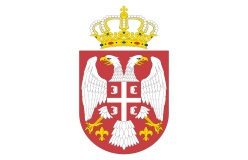 РЕПУБЛИКА СРБИЈАМИНИСТАРСТВО ОДБРАНЕСектор за материјалне ресурсеУправа за општу логистикуРСМО ВОЈНА УСТАНОВА „TАРА“Б.БаштаРЕПУБЛИКА СРБИЈАМИНИСТАРСТВО ОДБРАНЕСектор за материјалне ресурсеУправа за општу логистикуРСМО ВОЈНА УСТАНОВА „TАРА“Б.БаштаРЕПУБЛИКА СРБИЈАМИНИСТАРСТВО ОДБРАНЕСектор за материјалне ресурсеУправа за општу логистикуРСМО ВОЈНА УСТАНОВА „TАРА“Б.БаштаРЕПУБЛИКА СРБИЈАМИНИСТАРСТВО ОДБРАНЕСектор за материјалне ресурсеУправа за општу логистикуРСМО ВОЈНА УСТАНОВА „TАРА“Б.Башта                         Број: 1001-9                     30.10.2018.годинеБајина БаштаБајина БаштаКОНКУРСНА ДОКУМЕНТАЦИЈАОктобар 2018. године   ПоглављеНазив поглављаСтранаIОпшти подаци о јавној набавци4IIПодаци о предмету јавне набавке5IIIВрста, техничке карактеристике (спецификације), квалитет, количина и опис услуга, начин спровођења контроле и обезбеђења гаранције квалитета, рок извршења, место извршења, евентуалне додатне услуге и сл.5-9         IVУслови за учешће у поступку јавне набавке из чл. 75. и 76. ЗЈН и упутство како се доказује испуњеност тих услова9-12VКритеријуми за доделу уговора12-13VIОбрасци који чине саставни део понуде13-29VIIМодели уговора30-36VIIIУпутство понуђачима како да сачине понуду37-49НАЗИВЈед.мер.количина1.Дамаст бели пругасти постељински - Састав памук 100% -Ширина 300 цм-Површинска маса P 180 гр/м2 +/-5%-Скупљање 3,5% по ширини и дужини-Постојаност боја при прању на 90oЦ оцена 4-4-Постојаност при пеглању на 200oЦ оцена 4-4-Постојаност боја на зној оцена  4-4-Број нити по основи и потки мин. 45/38Прилог: Узорак 1м2материјала, Уверење о квалитету и Декларација.м123002.Дамаст бели столњачки глат- Састав памук 100% - Ширина 290 цм- Површинска маса мин. 220 gr/m2- Скупљање 3,5 % по дужини и ширини- Постојаност боја при прању на 90oЦ оцена 4-5/5/5- Постојаност при пеглању на 150oЦ оцена 4-4- Постојаност на хемијско чишћење оцена 4-5- Број нити по основи и потки мин. 40/30.Прилог: Узорак 1м2 материјала , Уверење о квалитету и Декларација.м12503.Дамаст кајсија боја за столњакеСастав памук 100% Ширина  300 цм Површинска маса мин.200 гр/м2Скупљање до 3,5 % по дужини по дужини и ширини Постојаност боја при прању на 60oЦ оцена 4-5/5/5Постојаност при пеглању на 150oЦ oцена 4-4Постојаност на хемијско чишћење оцена 4-5Број нити по основи и потки мин. 45/35Прилог: Узорак 1м2 материјала, Уверење о квалитету и Декларација.  м1200Р.брОБАВЕЗНИ УСЛОВИНАЧИН ДОКАЗИВАЊА1.Да је регистрован код надлежног органа, односно уписан у одговарајући регистар(чл. 75. ст. 1. тач. 1) Закона);ИЗЈАВА(Образац 5. у поглављу VI ове конкурсне документације),којом понуђач под пуном материјалном и кривичном одговорношћу потврђује да испуњава услове за учешће у поступку јавне набавке из чл. 75. ст. 1. тач. 1) до 4) и став 2. ЗЈН, дефинисане овом конкурсном документацијом2.Да он и његов законски заступник није осуђиван за неко од кривичних дела као члан организоване криминалне групе, да није осуђиван за кривична дела против привреде, кривична дела против животне средине, кривично дело примања или давања мита, кривично дело преваре(чл. 75. ст. 1. тач. 2) Закона);ИЗЈАВА(Образац 5. у поглављу VI ове конкурсне документације),којом понуђач под пуном материјалном и кривичном одговорношћу потврђује да испуњава услове за учешће у поступку јавне набавке из чл. 75. ст. 1. тач. 1) до 4) и став 2. ЗЈН, дефинисане овом конкурсном документацијом3.Да је измирио доспеле порезе, доприносе и друге јавне дажбине у складу са прописима Републике Србије или стране државе када има седиште на њеној територији (чл. 75. ст. 1. тач. 4) Закона);ИЗЈАВА(Образац 5. у поглављу VI ове конкурсне документације),којом понуђач под пуном материјалном и кривичном одговорношћу потврђује да испуњава услове за учешће у поступку јавне набавке из чл. 75. ст. 1. тач. 1) до 4) и став 2. ЗЈН, дефинисане овом конкурсном документацијом4.Да је поштовао обавезе које произлазе из важећих прописа о заштити на раду, запошљавању и условима рада, заштити животне средине, као и да нема забрану обављања делатности која је на снази у време подношења понуде (чл. 75. ст. 2. Закона).ИЗЈАВА(Образац 5. у поглављу VI ове конкурсне документације),којом понуђач под пуном материјалном и кривичном одговорношћу потврђује да испуњава услове за учешће у поступку јавне набавке из чл. 75. ст. 1. тач. 1) до 4) и став 2. ЗЈН, дефинисане овом конкурсном документацијомР.брДОДАТНИ УСЛОВИНАЧИН ДОКАЗИВАЊА1.ФИНАСИЈСКИКАПАЦИТЕТда Понуђач у последњих дванаест месеци који претходе месецу у коме је објављивљен позив за подношење понуда на Порталу јавних набавки није био у блокади ни један дан. Доказ:Потврда о броју дана неликвидности коју издаје Народна банка Србије, Принудна наплата, Одељење за пријем, контролу и унососнова и налога – Крагујевац, а која обухвата захтевани период (или пословна банка –за предузетнике и физичка лица)Назив понуђача:Адреса понуђача:Матични број понуђача:Порески идентификациони број понуђача (ПИБ):Статус понуђача(заокружити)   А)     Правно лицеСтатус понуђача(заокружити) Б)      ПредузетникСтатус понуђача(заокружити) В)      Физичко лицеВрста - величина правног лица (заокружити)    А)     ВеликоВрста - величина правног лица (заокружити)    Б)     СредњеВрста - величина правног лица (заокружити)    В)     МалоВрста - величина правног лица (заокружити)    Г)     МикроИме особе за контакт:Електронска адреса понуђача (e-mail):Телефон:Телефакс:Број рачуна понуђача и назив банке:Лице овлашћено за потписивање уговораУписан у регистар понуђача  (заокружити)ДА                            НЕНазив понуђача:Адреса понуђача:Матични број понуђача:Порески идентификациони број понуђача (ПИБ):Име особе за контакт:Електронска адреса понуђача (e-mail):Телефон:Телефакс:Број рачуна понуђача и назив банке:Лице овлашћено за потписивање уговораУписан у регистар понуђача (заокружити)ДА                            НЕА) САМОСТАЛНО Б) СА ПОДИЗВОЂАЧЕМВ) КАО ЗАЈЕДНИЧКУ ПОНУДУ1)Назив подизвођача:Адреса:Матични број:Порески идентификациони број:Статус подизвођача(заокружити) А)     Правно лицеСтатус подизвођача(заокружити) Б)      ПредузетникСтатус подизвођача(заокружити) В)      Физичко лицеВрста - величина правног лица (заокружити) А)     ВеликоВрста - величина правног лица (заокружити) Б)     СредњеВрста - величина правног лица (заокружити) В)     МалоВрста - величина правног лица (заокружити) Г)     МикроИме особе за контакт:Проценат укупне вредности набавке који ће извршити подизвођач:Део предмета набавке који ће извршити подизвођач:2)Назив подизвођача:Адреса:Матични број:Порески идентификациони број:Статус подизвођача(заокружити)  А)     Правно лицеСтатус подизвођача(заокружити)  Б)      ПредузетникСтатус подизвођача(заокружити)  В)     Физичко лицеВрста - величина правног лица (заокружити) А)     ВеликоВрста - величина правног лица (заокружити)  Б)     СредњеВрста - величина правног лица (заокружити) В)     МалоВрста - величина правног лица (заокружити) Г)     МикроИме особе за контакт:Проценат укупне вредности набавке који ће извршити подизвођач:Део предмета набавке који ће извршити подизвођач:Уписан у регистар понуђача  (заокружити)ДА                            НЕ1)Назив учесника- носиоца посла у заједничкој понуди:Адреса:Матични број:Порески идентификациони број:Статус носиоца посла(заокружити) А)     Правно лицеСтатус носиоца посла(заокружити) Б)      ПредузетникСтатус носиоца посла(заокружити) В)      Физичко лицеВрста - величина правног лица (заокружити) А)     ВеликоВрста - величина правног лица (заокружити)  Б)     СредњеВрста - величина правног лица (заокружити) В)     МалоВрста - величина правног лица (заокружити) Г)     МикроИме особе за контакт:2)Назив учесника у заједничкој понуди:Адреса:Матични број:Порески идентификациони број:Статус члана групе(заокружити) А)     Правно лицеСтатус члана групе(заокружити) Б)      Предузетник В)      Физичко лицеВрста - величина правног лица (заокружити) А)     ВеликоВрста - величина правног лица (заокружити) Б)     СредњеВрста - величина правног лица (заокружити) В)     МалоВрста - величина правног лица (заокружити) Г)     МикроИме особе за контакт:3)Назив учесника у заједничкој понуди:Адреса:Матични број:Порески идентификациони број:Статус члана групе(заокружити) А)     Правно лицеСтатус члана групе(заокружити) Б)      ПредузетникСтатус члана групе(заокружити) В)      Физичко лицеВрста - величина правног лица (заокружити) А)     ВеликоВрста - величина правног лица (заокружити) Б)     СредњеВрста - величина правног лица (заокружити) В)     МалоВрста - величина правног лица (заокружити) Г)     МикроИме особе за контакт:Уписан у регистар понуђача  (заокружити)ДА                            НЕР.Б.Предмет ЈНЈ/МКол.Кол.Јединич. цена без ПДВ-аЈединич. цена са ПДВ-омУкупна вредност без ПДВ-аУкупнавредност са ПДВ-ом1245671.Дамаст бели пругасти постељински - Састав памук 100% -Ширина 300 цм-Површинска маса P 180 гр/м2 +/-5%-Скупљање 3,5% по ширини и дужини-Постојаност боја при прању на 90oЦ оцена 4-4-Постојаност при пеглању на 200oЦ оцена 4-4-Постојаност боја на зној оцена  4-4-Број нити по основи и потки мин. 45/38м1.230023002.Дамаст бели столњачки глат- Састав памук 100% - Ширина 290 цм- Површинска маса мин. 220 gr/m2- Скупљање 3,5 % по дужини и ширини- Постојаност боја при прању на 90oЦ оцена 4-5/5/5- Постојаност при пеглању на 150oЦ оцена 4-4- Постојаност на хемијско чишћење оцена 4-5- Број нити по основи и потки мин. 40/30.м1.2502503.Дамаст кајсија боја за столњаке-Састав памук 100% -Ширина  300 цм -Површинска маса мин.200 гр/м2-Скупљање до 3,5 % по дужини по дужини и ширини -Постојаност боја при прању на 60oЦ оцена 4-5/5/5-Постојаност при пеглању на 150oЦ oцена 4-4-Постојаност на хемијско чишћење оцена 4-5-Број нити по основи и потки мин. 45/35м1.200200Укупна вредност Укупна вредност Укупна вредност Укупна вредност Укупна вредност Укупна вредност Укупна вредност без ПДВ-аса ПДВ-омМесто и начин и  испоруке:(о трошку Понуђача)Место и начин и  испоруке:(о трошку Понуђача)Место и начин и  испоруке:(о трошку Понуђача)Место и начин и  испоруке:(о трошку Понуђача)РСМО ВУ „Тара“  Б.Башта на Калуђерским барамаРСМО ВУ „Тара“  Б.Башта на Калуђерским барамаРСМО ВУ „Тара“  Б.Башта на Калуђерским барамаРСМО ВУ „Тара“  Б.Башта на Калуђерским барамаРСМО ВУ „Тара“  Б.Башта на Калуђерским барамаРок важења понуде :Рок важења понуде :Рок важења понуде :Рок важења понуде :60  (шесдесет) дана од дана јавног отварања понуда60  (шесдесет) дана од дана јавног отварања понуда60  (шесдесет) дана од дана јавног отварања понуда60  (шесдесет) дана од дана јавног отварања понуда60  (шесдесет) дана од дана јавног отварања понудаРок и начин плаћања: (не дужи од 45  дана) од дана пријема потписаног, обострано заведеног, уредно регистрованог рачуна у Центраном Регистру Фактура, а на основу обострано оверене отпремнице,оверених гарантних листова за сваку појединачну ставку,записника са квантитативно-квалитативног пријема.Рок и начин плаћања: (не дужи од 45  дана) од дана пријема потписаног, обострано заведеног, уредно регистрованог рачуна у Центраном Регистру Фактура, а на основу обострано оверене отпремнице,оверених гарантних листова за сваку појединачну ставку,записника са квантитативно-квалитативног пријема.Рок и начин плаћања: (не дужи од 45  дана) од дана пријема потписаног, обострано заведеног, уредно регистрованог рачуна у Центраном Регистру Фактура, а на основу обострано оверене отпремнице,оверених гарантних листова за сваку појединачну ставку,записника са квантитативно-квалитативног пријема.Рок и начин плаћања: (не дужи од 45  дана) од дана пријема потписаног, обострано заведеног, уредно регистрованог рачуна у Центраном Регистру Фактура, а на основу обострано оверене отпремнице,оверених гарантних листова за сваку појединачну ставку,записника са квантитативно-квалитативног пријема.Рок и начин плаћања: (не дужи од 45  дана) од дана пријема потписаног, обострано заведеног, уредно регистрованог рачуна у Центраном Регистру Фактура, а на основу обострано оверене отпремнице,оверених гарантних листова за сваку појединачну ставку,записника са квантитативно-квалитативног пријема.Рок и начин плаћања: (не дужи од 45  дана) од дана пријема потписаног, обострано заведеног, уредно регистрованог рачуна у Центраном Регистру Фактура, а на основу обострано оверене отпремнице,оверених гарантних листова за сваку појединачну ставку,записника са квантитативно-квалитативног пријема.____ ( _______) дана од дана пријема потписаног, обострано заведеног, уредно регистрованог рачуна у Центраном Регистру Фактура, а на основу обострано оверене отпремнице,оверених гарантних листова за сваку појединачну ставку,записника са квантитативно-квалитативног пријема .____ ( _______) дана од дана пријема потписаног, обострано заведеног, уредно регистрованог рачуна у Центраном Регистру Фактура, а на основу обострано оверене отпремнице,оверених гарантних листова за сваку појединачну ставку,записника са квантитативно-квалитативног пријема .____ ( _______) дана од дана пријема потписаног, обострано заведеног, уредно регистрованог рачуна у Центраном Регистру Фактура, а на основу обострано оверене отпремнице,оверених гарантних листова за сваку појединачну ставку,записника са квантитативно-квалитативног пријема .Рок испоруке  добара: (не дужи од 3  дана) од дана обостраног потписивања уговора, односно издавања наруџбенице:Рок испоруке  добара: (не дужи од 3  дана) од дана обостраног потписивања уговора, односно издавања наруџбенице:Рок испоруке  добара: (не дужи од 3  дана) од дана обостраног потписивања уговора, односно издавања наруџбенице:Рок испоруке  добара: (не дужи од 3  дана) од дана обостраног потписивања уговора, односно издавања наруџбенице:Рок испоруке  добара: (не дужи од 3  дана) од дана обостраног потписивања уговора, односно издавања наруџбенице:Рок испоруке  добара: (не дужи од 3  дана) од дана обостраног потписивања уговора, односно издавања наруџбенице:_______ (________ ) од дана обостраног потписивања уговора, односно издавања наруџбенице._______ (________ ) од дана обостраног потписивања уговора, односно издавања наруџбенице._______ (________ ) од дана обостраног потписивања уговора, односно издавања наруџбенице.ВРСТА ТРОШКАИЗНОС ТРОШКА У РСДУКУПАН ИЗНОС ТРОШКОВА ПРИПРЕМАЊА ПОНУДЕ        Датум:                    М.П.    Потпис понуђача:Датум:М.П.      Потпис понуђача: РСМО ВОЈНЕ УСТАНОВЕ „ТАРА“ Бајина Башта, са седиштем у Бајиној Башти,  РСМО ВОЈНЕ УСТАНОВЕ „ТАРА“ Бајина Башта, са седиштем у Бајиној Башти,  РСМО ВОЈНЕ УСТАНОВЕ „ТАРА“ Бајина Башта, са седиштем у Бајиној Башти,  РСМО ВОЈНЕ УСТАНОВЕ „ТАРА“ Бајина Башта, са седиштем у Бајиној Башти,  РСМО ВОЈНЕ УСТАНОВЕ „ТАРА“ Бајина Башта, са седиштем у Бајиној Башти,  РСМО ВОЈНЕ УСТАНОВЕ „ТАРА“ Бајина Башта, са седиштем у Бајиној Башти,  РСМО ВОЈНЕ УСТАНОВЕ „ТАРА“ Бајина Башта, са седиштем у Бајиној Башти,  РСМО ВОЈНЕ УСТАНОВЕ „ТАРА“ Бајина Башта, са седиштем у Бајиној Башти,  РСМО ВОЈНЕ УСТАНОВЕ „ТАРА“ Бајина Башта, са седиштем у Бајиној Башти,  РСМО ВОЈНЕ УСТАНОВЕ „ТАРА“ Бајина Башта, са седиштем у Бајиној Башти,  РСМО ВОЈНЕ УСТАНОВЕ „ТАРА“ Бајина Башта, са седиштем у Бајиној Башти,  РСМО ВОЈНЕ УСТАНОВЕ „ТАРА“ Бајина Башта, са седиштем у Бајиној Башти,  РСМО ВОЈНЕ УСТАНОВЕ „ТАРА“ Бајина Башта, са седиштем у Бајиној Башти,  РСМО ВОЈНЕ УСТАНОВЕ „ТАРА“ Бајина Башта, са седиштем у Бајиној Башти,  РСМО ВОЈНЕ УСТАНОВЕ „ТАРА“ Бајина Башта, са седиштем у Бајиној Башти,  РСМО ВОЈНЕ УСТАНОВЕ „ТАРА“ Бајина Башта, са седиштем у Бајиној Башти, Број рачуна:Број рачуна:Број рачуна:840-1180664-91840-1180664-91840-1180664-91840-1180664-91840-1180664-91840-1180664-91840-1180664-91Назив банке:Управа за трезорТел:Тел:________________________Факс:Факс:____________________Коју заступа директор Љупко Ћировић,Коју заступа директор Љупко Ћировић,Коју заступа директор Љупко Ћировић,Коју заступа директор Љупко Ћировић,Коју заступа директор Љупко Ћировић,МБ:1786496317864963178649631786496317864963ПИБ:ПИБ:108341411108341411(у даљем тексту: наручилац), с једне стране(у даљем тексту: наручилац), с једне стране(у даљем тексту: наручилац), с једне стране(у даљем тексту: наручилац), с једне стране(у даљем тексту: наручилац), с једне странеБрој рачуна:Број рачуна:Број рачуна:Број рачуна:Назив банке:Назив банке:Тел:Тел:Тел:Факс:Факс:коgaзаступакоgaзаступакоgaзаступаМБ:МБ:ПИБ:ПИБ:(у даљем тексту: испоручилац), с једне стране(у даљем тексту: испоручилац), с једне стране(у даљем тексту: испоручилац), с једне стране(у даљем тексту: испоручилац), с једне стране(у даљем тексту: испоручилац), с једне странеОснов уговора:Основ уговора:ЈН Број:Број и датум одлуке о додели уговора:Број и датум одлуке о додели уговора:Број и датум одлуке о додели уговора:Број и датум одлуке о додели уговора:Понуда изабраног понуђача бр.Понуда изабраног понуђача бр.Понуда изабраног понуђача бр.одНАЗИВЈед.мер.количина1.Дамаст бели пругасти постељински - Састав памук 100% -Ширина 300 цм-Површинска маса P 180 гр/м2 +/-5%-Скупљање 3,5% по ширини и дужини-Постојаност боја при прању на 90oЦ оцена 4-4-Постојаност при пеглању на 200oЦ оцена 4-4-Постојаност боја на зној оцена  4-4-Број нити по основи и потки мин. 45/38Прилог: Узорак 1м2материјала, Уверење о квалитету и Декларација.м123002.Дамаст бели столњачки глат- Састав памук 100% - Ширина 290 цм- Површинска маса мин. 220 gr/m2- Скупљање 3,5 % по дужини и ширини- Постојаност боја при прању на 90oЦ оцена 4-5/5/5- Постојаност при пеглању на 150oЦ оцена 4-4- Постојаност на хемијско чишћење оцена 4-5- Број нити по основи и потки мин. 40/30.Прилог: Узорак 1м2 материјала , Уверење о квалитету и Декларација.м12503.Дамаст кајсија боја за столњакеСастав памук 100% Ширина  300 цм Површинска маса мин.200 гр/м2Скупљање до 3,5 % по дужини по дужини и ширини Постојаност боја при прању на 60oЦ оцена 4-5/5/5Постојаност при пеглању на 150oЦ oцена 4-4Постојаност на хемијско чишћење оцена 4-5Број нити по основи и потки мин. 45/35Прилог: Узорак 1м2 материјала, Уверење о квалитету и Декларација.  м1200